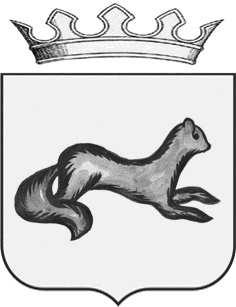 АДМИНИСТРАЦИЯ  ОБОЯНСКОГО РАЙОНА КУРСКОЙ ОБЛАСТИПОСТАНОВЛЕНИЕот 06.12. 2019                                         Обоянь                                                  №842Об утверждении изменений, вносимых в муниципальную программу муниципального района «Обоянский район» Курской области  «Развитие образования в  Обоянском районе  Курской области на 2020-2022 годы»   В соответствии со ст.15 Федерального закона от 06.10.2003 № 131-ФЗ «Об общих принципах организации местного самоуправления в Российской Федерации», постановлением Главы Обоянского района от 08.10.2013 № 166 «Об утверждении методических указаний  по разработке и реализации муниципальных программ муниципального района «Обоянский район» Курской области на 2014 год и на плановый период  2015 и 2016 годов» (с последующими  изменениями и дополнениями), во исполнение постановления Администрации Обоянского района от 18.09.2018 № 419 «Об утверждении перечня муниципальных программ муниципального района «Обоянский район» Курской области», Администрация Обоянского района Курской области ПОСТАНОВЛЯЕТ:1. Утвердить прилагаемые изменения, вносимые муниципальную программу муниципального района «Обоянский район» Курской области  «Развитие образования в Обоянском районе Курской области на 2020-2022 годы».2. Утвердить прилагаемые изменения, вносимые в  подпрограмму 1 «Развитие дошкольного и общего  образования детей в Обоянском районе Курской области» муниципальной программы муниципального района «Обоянский район» Курской области «Развитие образования в Обоянском районе Курской области на 2020-2022 годы».3. Утвердить прилагаемые изменения, вносимые в  подпрограмму 2 «Развитие дополнительного образования и системы воспитания детей в Обоянском районе Курской области» муниципальной программы муниципального района «Обоянский район» Курской области «Развитие образования в Обоянском районе Курской области на 2020-2022 годы».4. Утвердить прилагаемые изменения, вносимые в  подпрограмму 3 «Управление  муниципальной программой и обеспечение условий реализации» муниципальной программы муниципального района «Обоянский район» Курской области «Развитие образования в Обоянском районе Курской области на 2020-2022 годы». 5. Координатором реализации запланированных мероприятий определить начальника Управления образования Администрации Обоянского района Курской области Черникову Т. А. 6.	 Контроль   исполнения  настоящего  постановления возложить  на
начальника Управления образования Администрации Обоянского района Курской области Черникову Т. А. 7.Начальнику отдела информатизации и информационно-коммуникационных технологий Администрации Обоянского района Дмитриеву В. В. разместить настоящее постановление на официальном сайте муниципального образования  «Обоянский район»  Курской области в сети Интернет. 8. Настоящее постановление вступает в силу со дня официального опубликования и применяется  к правоотношениям, возникшим при  составлении и исполнении бюджета муниципального района «Обоянский район» Курской области на 2020 и плановый период 2021 и 2022 годов. И. о Главы  Обоянского района 		                                           В. И. ЧерныхМ. Ф. Алпеев (47141)2-26-61Утвержденыпостановлением АдминистрацииОбоянского районаот 06.12.2019 № 842Изменения, вносимые в муниципальную программу муниципального района «Обоянский район» Курской области  «Развитие образования в Обоянском районе Курской области на 2020-2022 годы», утвержденную постановлением Администрации Обоянского района Курской области от 25.10.2019 № 7541. В  паспорте муниципальной программы муниципального района «Обоянский район» Курской области «Развитие образования  в Обоянском районе Курской области  на 2020-2022 годы»:1.1 «Объем бюджетных ассигнований на 2020 год  цифры «469279,46» заменить цифрами «403108,807», на 2021 год  цифры «458381,85» заменить цифрами «393838,847», на 2022 год  цифры «462944,134» заменить цифрами «396552,387».2. Приложения  №1,4,5,6,7 к муниципальной программе муниципального района «Обоянский район» Курской области «Развитие образования в Обоянском районе Курской области на 2020-2022 годы» изложить в новой редакции.Изменения, вносимые в  подпрограмму 1 «Развитие дошкольного и общего  образования детей в Обоянском районе Курской области» муниципальной программы муниципального района «Обоянский район» Курской области «Развитие образования в Обоянском районе Курской области на 2020-2022 годы»1. В паспорте подпрограммы «Развитие дошкольного  и общего образования детей в Обоянском районе Курской области»:1.1 «Объем бюджетных ассигнований на 2020 год  цифры «428588,207» заменить цифрами «385143,887», на 2021 год  цифры «417690,597» заменить цифрами «375873,927», на 2022 год  цифры «422252,881» заменить цифрами «378587,467».2. Приложения №1,4,5,6,7 к подпрограмме «Развитие дошкольного  и общего образования детей в Обоянском районе Курской области» муниципальной программы муниципального района «Обоянский район» Курской области «Развитие образования в Обоянском районе Курской области на 2020-2022 годы» изложить в новой редакции.Изменения, вносимые в  подпрограмму 2 «Развитие дополнительного образования и системы воспитания детей в Обоянском районе Курской области» муниципальной программы муниципального района «Обоянский район» Курской области «Развитие образования в Обоянском районе Курской области на 2020-2022 годы»1. В паспорте подпрограммы «Развитие дополнительного образования  системы воспитания детей в Обоянском районе Курской области»:1.1 «Объем бюджетных ассигнований на 2020 год  цифры «31028,100» заменить цифрами «13940,700», на 2021 год  цифры «31028,100» заменить цифрами «13940,700», на 2022 год  цифры «31028,100» заменить цифрами «13940,700».2. Приложения № 4, 5, 6 к подпрограмме «Развитие дополнительного образования  системы воспитания детей в Обоянском районе Курской области» муниципальной программы муниципального района «Обоянский район» Курской области «Развитие образования в Обоянском районе Курской области на 2020-2022 годы» изложить в новой редакции.Изменения, вносимые в  подпрограмму 3 «Управление  муниципальной программой и обеспечение условий реализации» муниципальной программы муниципального района «Обоянский район» Курской области «Развитие образования в Обоянском районе Курской области на 2020-2022 годы»1. В  паспорте подпрограммы «Управление муниципальной программой и обеспечение условий реализации» муниципальной программы муниципального района «Обоянский район» Курской области «Развитие образования  в Обоянском районе Курской области  на 2020-2022 годы»:1.1 «Объем бюджетных ассигнований на 2020 год  цифры «9663,153» заменить цифрами «4024,220», на 2021 год  цифры «9663,153» заменить цифрами «4024,220», на 2022 год  цифры «9663,153» заменить цифрами «4024,20».2. Приложения  №4, 5, 6  к  подпрограмме «Управление муниципальной программой и обеспечение условий  реализации» муниципальной программы муниципального района «Обоянский район» Курской области «Развитие образования в Обоянском районе Курской области на 2020-2022 годы» изложить в новой редакции.Приложение № 1
к муниципальной программе  муниципального района «Обоянский район» Курской области
"Развитие образования в Обоянском районе Курской области     на 2020-2022 годы»Информацияо показателях (индикаторах) муниципальной программы, подпрограмм муниципальной программыи их значениях на период  с 2020 - 2022 годовПриложение № 4 к  муниципальной программе  муниципального района «Обоянский район» Курской области"Развитие образования  в Обоянском районе Курской области на 2020-2022 годы"Прогноз сводных показателей  муниципальных заданий на оказание  муниципальных услуг  муниципальными учреждениями по муниципальной программе  муниципального района «Обоянский район» Курской области "Развитие образования  в Обоянском районе Курской области на 2020-2022 годы" Приложение № 5 к муниципальной программе муниципального района «Обоянский район» Курской области "Развитие образования в Обоянском районе Курской области на 2020-2022 годы"Ресурсное обеспечение реализации муниципальной программы муниципального района «Обоянский район» Курской области"Развитие образования в Обоянском районе Курской области на 2020-2022 годы" за счет средств  бюджета муниципального района «Обоянский район» Курской области (тыс. руб.)Приложение № 6к муниципальной программе  муниципального района «Обоянский район» Курской области"Развитие образования в Обоянском районе на 2020-2022 годы"Ресурсное обеспечение и прогнозная (справочная) оценка расходов федерального бюджета, областного бюджета, бюджетов государственных внебюджетных фондов, бюджета муниципального района «Обоянский район» Курской области и внебюджетных источников на реализацию целей  муниципальной программы муниципального района «Обоянский район» Курской области  "Развитие образования  в Обоянском районе Курской области на 2020-2022 годы" (тыс. рублей)Приложение № 7
к муниципальной программе муниципального района «Обоянский район» Курской области 
"Развитие образования в Обоянском районе Курской области на 2020-2022 годы"План реализации муниципальной программы муниципального района «Обоянский район» Курской области  "Развитие образования в Обоянском районе Курской области на 2020-2022 годы" Приложение № 1
к подпрограмме 1 муниципальной программы  муниципального района «Обоянский район»  Курской области
"Развитие образования в Обоянском районе Курской области     на 2020-2022 годы"Информацияо показателях (индикаторах) подпрограммы 1 «Развитие дошкольного и общего образования детей в Обоянском районе Курской области» муниципальной программы  муниципального района «Обоянский район» Курской области  «Развитие образования в Обоянском районе Курской области на 2020-2022 годы»   и их значениях на период с 2020- 2022 годыПриложение № 4 к  подпрограмме 1 муниципальной программы  муниципального района «Обоянский район» Курской области"Развитие образования  в Обоянском районе Курской области на 2020-2022 годы"Прогноз сводных показателей  муниципальных заданий на оказание  муниципальных услуг  муниципальными учреждениями по подпрограмме 1 «Развитие дошкольного и общего образования детей в Обоянском районе Курской области»   муниципальной программы  муниципального района «Обоянский район» Курской области "Развитие образования  в Обоянском районе Курской области на 2020-2022 годы" Приложение № 5 к подпрограмме 1 муниципальной программы муниципального района «Обоянский  район» Курской области"Развитие образования в Обоянском районе Курской области на 2020-2022 годы"Ресурсное обеспечение реализации подпрограммы «Развитие дошкольного и общего образования детей в Обоянском районе Курской области»  муниципальной программы муниципального района «Обоянский район» Курской области "Развитие образования в Обоянском районе  Курской области  на 2020-2022 годы" (тыс. руб.)Приложение № 6                                                                                                                                  к подпрограмме 1 муниципальной программы                                                                                                                                         муниципального района «Обоянский район» Курской области                                                                                                                                       "Развитие образования в Обоянском районе  Курской области                                                                                                                                           на 2020-2022 годы"Ресурсное обеспечение и прогнозная (справочная) оценка расходов федерального бюджета,областного бюджета, бюджетов государственных внебюджетных фондов, бюджетамуниципального района «Обоянский район» Курской области и внебюджетных источниковна реализацию целей подпрограммы 1 «Развитие дошкольного и общего образования детейв Обоянском районе Курской области»  муниципальной программы муниципального района«Обоянский район» Курской области  "Развитие образования в  Обоянском районеКурской области на 2020-2022 годы"  (тыс. рублей)Приложение № 7
к  подпрограмме 1 муниципальной программы муниципального района «Обоянский район» Курской области 
"Развитие образования в Обоянском районе Курской области на 2020-2022 годы»План реализации  подпрограммы 1 «Развитие дошкольного и общего образования детейв Обоянском районе Курской области» муниципальной программы муниципального района «Обоянский район» Курской области  "Развитие образования в Обоянском районе Курской области на 2020-2022 годы" Приложение № 4 к  подпрограмме 2 муниципальной программы муниципального района «Обоянский район» Курской области "Развитие образования  в Обоянском районе Курской области на 2020-2022 годы"Прогноз сводных показателей  муниципальных заданий на оказание  муниципальных услуг  муниципальными учреждениями по подпрограмме 2 «Развитие дополнительного образования и системы воспитания детей в Обоянском районе Курской области» муниципальной программы  муниципального района «Обоянский район» Курской области "Развитие образования  в Обоянском районе Курской области на 2020-2022 годы" Приложение № 5 к подпрограмме 2 муниципальной программы муниципального района «Обоянский район» Курской области"Развитие образования в Обоянском районе Курской области на 2020-2022 годы"Ресурсное обеспечение реализации подпрограммы 2«Развитие дополнительного образования и системы воспитания детей в Обоянском районе Курской области» муниципальной программы муниципального района «Обоянский район» Курской области "Развитие образования в Обоянском районе Курской области на 2020-2022 годы" (тыс. руб.)Приложение № 6к подпрограмме 2 муниципальной программы  муниципального района «Обоянский район» Курской области"Развитие образования в Обоянском районе на 2020-2022годы"Ресурсное обеспечение и прогнозная (справочная) оценка расходов федерального бюджета, областного бюджета, бюджетов государственных внебюджетных фондов, бюджета муниципального района «Обоянский район» Курской области и внебюджетных источников на реализацию целей  подпрограммы 2 «Развитие дополнительного образования и системы воспитания детей в Обоянском районе Курской области»  муниципальной программы муниципального района «Обоянский район» Курской области  "Развитие образования в Обоянском районе Курской области на 2020-2022 годы"  (тыс. рублей)Приложение № 4 к  подпрограмме 3 муниципальной программы муниципального района «Обоянский район» Курской области "Развитие образования  в Обоянском районе Курской области на 2020-2022 годы"Прогноз сводных показателей  муниципальных заданий на оказание  муниципальных услуг  муниципальными учреждениями по подпрограмме 3 «Управление муниципальной программой и обеспечение условий реализации» муниципальной программы муниципального района «Обоянский район» Курской области «Развитие образования в Обоянском районе Курской области на 2020 -2022 годы»Приложение № 5 к подпрограмме 3 муниципальной программы муниципального района «Обоянский район» Курской области"Развитие образования в Обоянском районе Курской области на 2020-2022 годы"Ресурсное обеспечение реализации подпрограммы«Управление муниципальной программой и обеспечение условий реализации» муниципальной программы муниципального района «Обоянский район» Курской области «Развитие образования в Обоянском районе Курской области на 2020-2022 годы» (тыс. руб.)Приложение № 6к  подпрограмме 3 муниципальной программы муниципального района «Обоянский район» Курской области  "Развитие образования в Обоянском районе на 2020-2022 годы"Ресурсное обеспечение и прогнозная (справочная) оценка расходов федерального бюджета, областного бюджета, бюджетов государственных внебюджетных фондов, бюджета муниципального района «Обоянский район» Курской области и внебюджетных источников на реализацию целей подпрограммы 3  «Управление муниципальной программой и обеспечение условий реализации» (тыс. рублей)№ 
п/пПоказатель (индикатор)
(наименование)Ед. измеренияЗначение показателяЗначение показателяЗначение показателяЗначение показателя№ 
п/пПоказатель (индикатор)
(наименование)Ед. измерения2020202120222022Муниципальная программа муниципального района «Обоянский район» Курской области  «Развитие образования в Обоянском районе Курской области на 2020-2022 годы»Муниципальная программа муниципального района «Обоянский район» Курской области  «Развитие образования в Обоянском районе Курской области на 2020-2022 годы»Муниципальная программа муниципального района «Обоянский район» Курской области  «Развитие образования в Обоянском районе Курской области на 2020-2022 годы»Муниципальная программа муниципального района «Обоянский район» Курской области  «Развитие образования в Обоянском районе Курской области на 2020-2022 годы»Муниципальная программа муниципального района «Обоянский район» Курской области  «Развитие образования в Обоянском районе Курской области на 2020-2022 годы»Муниципальная программа муниципального района «Обоянский район» Курской области  «Развитие образования в Обоянском районе Курской области на 2020-2022 годы»Муниципальная программа муниципального района «Обоянский район» Курской области  «Развитие образования в Обоянском районе Курской области на 2020-2022 годы»1.Удельный вес численности обучающихся, которым предоставлены все основные виды современных условий обучения, от общей численности обучающихся по основным программам общего образования%606570702.Доля детей, охваченных мероприятиями муниципального, регионального, всероссийского уровня, в общей численности детей в возрасте от 7 до 15 лет%758080803.Доля муниципальных образовательных учреждений, здания которых требуют капитального ремонта, от общего количества муниципальных образовательных учреждений%1010554.Доля работников, работающих в муниципальных учреждениях образования, воспользовавшихся правом на предоставление мер социальной поддержки, в общей численности работников, имеющих право на предоставление мер социальной поддержки%1001001001005.Доля обучающихся из малоимущих и (или) многодетных семей, а также обучающихся с ограниченными возможностями здоровья в муниципальных общеобразовательных организациях, охваченных горячим питанием, к общей численности указанной категории обучающихся%1001001001006Численность обучающихся муниципальных общеобразовательных  организаций Обоянского района,  которым  организован подвоз школьными автобусами к месту учебы и обратноЧел.2782782782787.Число методических семинаров и научно-практических конференций, организованных для педагогов  районаШт.202020208.Создано новых мест в общеобразовательных организациях, расположенных в сельской местности и поселках городского типаЕд.0150009.Создано новых мест в общеобразовательных организацияхед. 0040040010.Число общеобразовательных организаций, расположенных в сельской местности и малых городах, обновивших материально-техническую базу для реализации основных и дополнительных общеобразовательных программ цифрового, естественнонаучного и гуманитарного профилейЕд..012211.Численность обучающихся, охваченных реализацией основными и дополнительными общеобразовательными программами цифрового, естественнонаучного и гуманитарного профилейтыс. чел0,1030,1550,2060,20612.Внедрена целевая модель цифровой образовательной среды в образовательных организациях, реализующих образовательные программы общего образованияед.201113.Количество общеобразовательных организаций, расположенных в сельской местности, в которых отремонтированы спортивные залыЕд.111114.Увеличение доли обучающихся, занимающихся физической культурой и спортом во внеурочное время (по каждому уровню  общего образования), в общем количестве обучающихся, за исключением дошкольного образования%14.Начальное общее образование%0,30,30,30,314.Основное общее образование%0,40,40,40,414.Среднее общее образование%0,40,40,40,415.Увеличение количества спортивных клубов, созданных в общеобразовательных организациях, расположенных в сельской местности, для занятий физической культурой и спортомЕд.1111Подпрограмма 1 «Развитие дошкольного и общего образования детей в Обоянском районе Курской области» муниципальной программы муниципального района «Обоянский район» Курской области  «Развитие образования в Обоянском районе Курской области на 2020-2022 годы»Подпрограмма 1 «Развитие дошкольного и общего образования детей в Обоянском районе Курской области» муниципальной программы муниципального района «Обоянский район» Курской области  «Развитие образования в Обоянском районе Курской области на 2020-2022 годы»Подпрограмма 1 «Развитие дошкольного и общего образования детей в Обоянском районе Курской области» муниципальной программы муниципального района «Обоянский район» Курской области  «Развитие образования в Обоянском районе Курской области на 2020-2022 годы»Подпрограмма 1 «Развитие дошкольного и общего образования детей в Обоянском районе Курской области» муниципальной программы муниципального района «Обоянский район» Курской области  «Развитие образования в Обоянском районе Курской области на 2020-2022 годы»Подпрограмма 1 «Развитие дошкольного и общего образования детей в Обоянском районе Курской области» муниципальной программы муниципального района «Обоянский район» Курской области  «Развитие образования в Обоянском районе Курской области на 2020-2022 годы»Подпрограмма 1 «Развитие дошкольного и общего образования детей в Обоянском районе Курской области» муниципальной программы муниципального района «Обоянский район» Курской области  «Развитие образования в Обоянском районе Курской области на 2020-2022 годы»Подпрограмма 1 «Развитие дошкольного и общего образования детей в Обоянском районе Курской области» муниципальной программы муниципального района «Обоянский район» Курской области  «Развитие образования в Обоянском районе Курской области на 2020-2022 годы»1Доля работников, работающих в муниципальных учреждениях образования, воспользовавшихся правом на предоставление мер социальной поддержки, в общей численности работников, имеющих право на предоставление мер социальной поддержки%1001001001002Удельный вес численности обучающихся, которым предоставлены все основные виды современных условий обучения, от общей численности обучающихся по основным программам общего образования%606570703Доля муниципальных образовательных учреждений, здания которых требуют капитального ремонта, от общего количества муниципальных образовательных учреждений%1010554Доля обучающихся из малоимущих и (или) многодетных семей, а также обучающихся с ограниченными возможностями здоровья в муниципальных общеобразовательных организациях, охваченных горячим питанием, к общей численности указанной категории обучающихся%1001001001005Численность обучающихся муниципальных общеобразовательных организаций Обоянского района, которым  организован  подвоз школьными автобусами к месту учебы и обратноЧел.2782782782788.Создано новых мест в общеобразовательных организациях, расположенных в сельской местности и поселках городского типаЕд.0150009.Создано новых мест в общеобразовательных организацияхед. 0040040010.Число общеобразовательных организаций, расположенных в сельской местности и малых городах, обновивших материально-техническую базу для реализации основных и дополнительных общеобразовательных программ цифрового, естественнонаучного и гуманитарного профилейЕд..012211.Численность обучающихся, охваченных реализацией основными и дополнительными общеобразовательными программами цифрового, естественнонаучного и гуманитарного профилейтыс. чел0,1030,1550,2060,20612.Внедрена целевая модель цифровой образовательной среды в образовательных организациях, реализующих образовательные программы общего образованияед.201113.Количество общеобразовательных организаций, расположенных в сельской местности, в которых отремонтированы спортивные залыЕд.111114Увеличение доли обучающихся, занимающихся физической культурой и спортом во внеурочное время (по каждому уровню  общего образования), в общем количестве обучающихся, за исключением дошкольного образования%14Начальное общее образование%0,30,30,30,314Основное общее образование%0,40,40,40,414Среднее общее образование%0,40,40,40,415.Увеличение количества спортивных клубов, созданных в общеобразовательных организациях, расположенных в сельской местности, для занятий физической культурой и спортомЕд.111116Создание  новых мест в образовательных организациях различных типов для реализации дополнительных общеразвивающих программ всех направленностейЕд.04500Подпрограмма 2 «Развитие дополнительного образования и системы воспитания детей в Обоянском районе Курской области» муниципальной программы муниципального района «Обоянский район» Курской области  «Развитие образования в Обоянском районе Курской области на 2020-2022 годы»Подпрограмма 2 «Развитие дополнительного образования и системы воспитания детей в Обоянском районе Курской области» муниципальной программы муниципального района «Обоянский район» Курской области  «Развитие образования в Обоянском районе Курской области на 2020-2022 годы»Подпрограмма 2 «Развитие дополнительного образования и системы воспитания детей в Обоянском районе Курской области» муниципальной программы муниципального района «Обоянский район» Курской области  «Развитие образования в Обоянском районе Курской области на 2020-2022 годы»Подпрограмма 2 «Развитие дополнительного образования и системы воспитания детей в Обоянском районе Курской области» муниципальной программы муниципального района «Обоянский район» Курской области  «Развитие образования в Обоянском районе Курской области на 2020-2022 годы»Подпрограмма 2 «Развитие дополнительного образования и системы воспитания детей в Обоянском районе Курской области» муниципальной программы муниципального района «Обоянский район» Курской области  «Развитие образования в Обоянском районе Курской области на 2020-2022 годы»Подпрограмма 2 «Развитие дополнительного образования и системы воспитания детей в Обоянском районе Курской области» муниципальной программы муниципального района «Обоянский район» Курской области  «Развитие образования в Обоянском районе Курской области на 2020-2022 годы»Подпрограмма 2 «Развитие дополнительного образования и системы воспитания детей в Обоянском районе Курской области» муниципальной программы муниципального района «Обоянский район» Курской области  «Развитие образования в Обоянском районе Курской области на 2020-2022 годы»1.Доля детей, охваченных мероприятиями муниципального, регионального, всероссийского уровня, в общей численности детей в возрасте от 7 до 15 лет%75808080Подпрограмма 3 «Управление муниципальной программой и обеспечение условий реализации» муниципальной программы муниципального района «Обоянский район» Курской области  «Развитие образования в Обоянском районе Курской области на 2020-2022 годы»Подпрограмма 3 «Управление муниципальной программой и обеспечение условий реализации» муниципальной программы муниципального района «Обоянский район» Курской области  «Развитие образования в Обоянском районе Курской области на 2020-2022 годы»Подпрограмма 3 «Управление муниципальной программой и обеспечение условий реализации» муниципальной программы муниципального района «Обоянский район» Курской области  «Развитие образования в Обоянском районе Курской области на 2020-2022 годы»Подпрограмма 3 «Управление муниципальной программой и обеспечение условий реализации» муниципальной программы муниципального района «Обоянский район» Курской области  «Развитие образования в Обоянском районе Курской области на 2020-2022 годы»Подпрограмма 3 «Управление муниципальной программой и обеспечение условий реализации» муниципальной программы муниципального района «Обоянский район» Курской области  «Развитие образования в Обоянском районе Курской области на 2020-2022 годы»Подпрограмма 3 «Управление муниципальной программой и обеспечение условий реализации» муниципальной программы муниципального района «Обоянский район» Курской области  «Развитие образования в Обоянском районе Курской области на 2020-2022 годы»Подпрограмма 3 «Управление муниципальной программой и обеспечение условий реализации» муниципальной программы муниципального района «Обоянский район» Курской области  «Развитие образования в Обоянском районе Курской области на 2020-2022 годы»1Число методических семинаров и научно-практических конференций, организованных для педагогов  районаШт.20202020Наименование муниципальной услуги (работы), показателя объема услуги подпрограммы, ведомственной целевой программы, основного мероприятияЗначение показателя объема услуги (работы)Значение показателя объема услуги (работы)Значение показателя объема услуги (работы)Значение показателя объема услуги (работы)Значение показателя объема услуги (работы)Значение показателя объема услуги (работы)Значение показателя объема услуги (работы)Значение показателя объема услуги (работы)Значение показателя объема услуги (работы)Значение показателя объема услуги (работы)Расходы  муниципального бюджета на оказание 
муниципальной услуги (выполнение работы),
 тыс. руб.Расходы  муниципального бюджета на оказание 
муниципальной услуги (выполнение работы),
 тыс. руб.Расходы  муниципального бюджета на оказание 
муниципальной услуги (выполнение работы),
 тыс. руб.Расходы  муниципального бюджета на оказание 
муниципальной услуги (выполнение работы),
 тыс. руб.Расходы  муниципального бюджета на оказание 
муниципальной услуги (выполнение работы),
 тыс. руб.Наименование муниципальной услуги (работы), показателя объема услуги подпрограммы, ведомственной целевой программы, основного мероприятия2020202020212021202120212022202220222022202020212021202220221222222222233333Подпрограмма 1. «Развитие дошкольного и общего образования детей в Обоянском районе Курской области»  муниципальной программы муниципального района «Обоянский район» Курской области 
"Развитие образования в  Обоянском районе Курской области на 2020-2022 годы" Подпрограмма 1. «Развитие дошкольного и общего образования детей в Обоянском районе Курской области»  муниципальной программы муниципального района «Обоянский район» Курской области 
"Развитие образования в  Обоянском районе Курской области на 2020-2022 годы" Подпрограмма 1. «Развитие дошкольного и общего образования детей в Обоянском районе Курской области»  муниципальной программы муниципального района «Обоянский район» Курской области 
"Развитие образования в  Обоянском районе Курской области на 2020-2022 годы" Подпрограмма 1. «Развитие дошкольного и общего образования детей в Обоянском районе Курской области»  муниципальной программы муниципального района «Обоянский район» Курской области 
"Развитие образования в  Обоянском районе Курской области на 2020-2022 годы" Подпрограмма 1. «Развитие дошкольного и общего образования детей в Обоянском районе Курской области»  муниципальной программы муниципального района «Обоянский район» Курской области 
"Развитие образования в  Обоянском районе Курской области на 2020-2022 годы" Подпрограмма 1. «Развитие дошкольного и общего образования детей в Обоянском районе Курской области»  муниципальной программы муниципального района «Обоянский район» Курской области 
"Развитие образования в  Обоянском районе Курской области на 2020-2022 годы" Подпрограмма 1. «Развитие дошкольного и общего образования детей в Обоянском районе Курской области»  муниципальной программы муниципального района «Обоянский район» Курской области 
"Развитие образования в  Обоянском районе Курской области на 2020-2022 годы" Подпрограмма 1. «Развитие дошкольного и общего образования детей в Обоянском районе Курской области»  муниципальной программы муниципального района «Обоянский район» Курской области 
"Развитие образования в  Обоянском районе Курской области на 2020-2022 годы" Подпрограмма 1. «Развитие дошкольного и общего образования детей в Обоянском районе Курской области»  муниципальной программы муниципального района «Обоянский район» Курской области 
"Развитие образования в  Обоянском районе Курской области на 2020-2022 годы" Подпрограмма 1. «Развитие дошкольного и общего образования детей в Обоянском районе Курской области»  муниципальной программы муниципального района «Обоянский район» Курской области 
"Развитие образования в  Обоянском районе Курской области на 2020-2022 годы" Подпрограмма 1. «Развитие дошкольного и общего образования детей в Обоянском районе Курской области»  муниципальной программы муниципального района «Обоянский район» Курской области 
"Развитие образования в  Обоянском районе Курской области на 2020-2022 годы" Подпрограмма 1. «Развитие дошкольного и общего образования детей в Обоянском районе Курской области»  муниципальной программы муниципального района «Обоянский район» Курской области 
"Развитие образования в  Обоянском районе Курской области на 2020-2022 годы" Подпрограмма 1. «Развитие дошкольного и общего образования детей в Обоянском районе Курской области»  муниципальной программы муниципального района «Обоянский район» Курской области 
"Развитие образования в  Обоянском районе Курской области на 2020-2022 годы" Подпрограмма 1. «Развитие дошкольного и общего образования детей в Обоянском районе Курской области»  муниципальной программы муниципального района «Обоянский район» Курской области 
"Развитие образования в  Обоянском районе Курской области на 2020-2022 годы" Подпрограмма 1. «Развитие дошкольного и общего образования детей в Обоянском районе Курской области»  муниципальной программы муниципального района «Обоянский район» Курской области 
"Развитие образования в  Обоянском районе Курской области на 2020-2022 годы" Подпрограмма 1. «Развитие дошкольного и общего образования детей в Обоянском районе Курской области»  муниципальной программы муниципального района «Обоянский район» Курской области 
"Развитие образования в  Обоянском районе Курской области на 2020-2022 годы" Наименование
муниципальной  услуги 
(работы) и ее содержаниеРеализация основных общеобразовательных программ  дошкольного образованияРеализация основных общеобразовательных программ  дошкольного образованияРеализация основных общеобразовательных программ  дошкольного образованияРеализация основных общеобразовательных программ  дошкольного образованияРеализация основных общеобразовательных программ  дошкольного образованияРеализация основных общеобразовательных программ  дошкольного образованияРеализация основных общеобразовательных программ  дошкольного образованияРеализация основных общеобразовательных программ  дошкольного образованияРеализация основных общеобразовательных программ  дошкольного образованияРеализация основных общеобразовательных программ  дошкольного образованияРеализация основных общеобразовательных программ  дошкольного образованияРеализация основных общеобразовательных программ  дошкольного образованияРеализация основных общеобразовательных программ  дошкольного образованияРеализация основных общеобразовательных программ  дошкольного образованияРеализация основных общеобразовательных программ  дошкольного образованияПоказатель объема услуги:Количество обучающихся, воспитанников (человек)Количество обучающихся, воспитанников (человек)Количество обучающихся, воспитанников (человек)Количество обучающихся, воспитанников (человек)Количество обучающихся, воспитанников (человек)Количество обучающихся, воспитанников (человек)Количество обучающихся, воспитанников (человек)Количество обучающихся, воспитанников (человек)Количество обучающихся, воспитанников (человек)Количество обучающихся, воспитанников (человек)Количество обучающихся, воспитанников (человек)Количество обучающихся, воспитанников (человек)Количество обучающихся, воспитанников (человек)Количество обучающихся, воспитанников (человек)Количество обучающихся, воспитанников (человек)Основное мероприятие 1.2Расходы  бюджета муниципального образования на  содержание и обеспечение деятельности муниципальных образовательных учрежденийОсновное мероприятие 1.1 Расходы муниципального образования на реализацию образовательных программ дошкольного образования в части финансирования расходов на  оплату труда работников муниципальных дошкольных образовательных организаций, на приобретение учебных пособий, средств обучения, игр, игрушек (за исключением расходов на содержание зданий и оплату коммунальных услуг, осуществляемых из местных бюджетов)65965965965965965965965965965979 268,60873 088,89773 088,89773 088,89771 638,291Наименование
муниципальной услуги 
(работы) и ее содержаниеРеализация основных общеобразовательных программ начального общего образования, реализация основных общеобразовательных программ основного общего образования, реализация основных общеобразовательных программ среднего общего образованияРеализация основных общеобразовательных программ начального общего образования, реализация основных общеобразовательных программ основного общего образования, реализация основных общеобразовательных программ среднего общего образованияРеализация основных общеобразовательных программ начального общего образования, реализация основных общеобразовательных программ основного общего образования, реализация основных общеобразовательных программ среднего общего образованияРеализация основных общеобразовательных программ начального общего образования, реализация основных общеобразовательных программ основного общего образования, реализация основных общеобразовательных программ среднего общего образованияРеализация основных общеобразовательных программ начального общего образования, реализация основных общеобразовательных программ основного общего образования, реализация основных общеобразовательных программ среднего общего образованияРеализация основных общеобразовательных программ начального общего образования, реализация основных общеобразовательных программ основного общего образования, реализация основных общеобразовательных программ среднего общего образованияРеализация основных общеобразовательных программ начального общего образования, реализация основных общеобразовательных программ основного общего образования, реализация основных общеобразовательных программ среднего общего образованияРеализация основных общеобразовательных программ начального общего образования, реализация основных общеобразовательных программ основного общего образования, реализация основных общеобразовательных программ среднего общего образованияРеализация основных общеобразовательных программ начального общего образования, реализация основных общеобразовательных программ основного общего образования, реализация основных общеобразовательных программ среднего общего образованияРеализация основных общеобразовательных программ начального общего образования, реализация основных общеобразовательных программ основного общего образования, реализация основных общеобразовательных программ среднего общего образованияРеализация основных общеобразовательных программ начального общего образования, реализация основных общеобразовательных программ основного общего образования, реализация основных общеобразовательных программ среднего общего образованияРеализация основных общеобразовательных программ начального общего образования, реализация основных общеобразовательных программ основного общего образования, реализация основных общеобразовательных программ среднего общего образованияРеализация основных общеобразовательных программ начального общего образования, реализация основных общеобразовательных программ основного общего образования, реализация основных общеобразовательных программ среднего общего образованияРеализация основных общеобразовательных программ начального общего образования, реализация основных общеобразовательных программ основного общего образования, реализация основных общеобразовательных программ среднего общего образованияРеализация основных общеобразовательных программ начального общего образования, реализация основных общеобразовательных программ основного общего образования, реализация основных общеобразовательных программ среднего общего образованияПоказатель объема услуги:Количество обучающихся, воспитанников (человек)Количество обучающихся, воспитанников (человек)Количество обучающихся, воспитанников (человек)Количество обучающихся, воспитанников (человек)Количество обучающихся, воспитанников (человек)Количество обучающихся, воспитанников (человек)Количество обучающихся, воспитанников (человек)Количество обучающихся, воспитанников (человек)Количество обучающихся, воспитанников (человек)Количество обучающихся, воспитанников (человек)Количество обучающихся, воспитанников (человек)Количество обучающихся, воспитанников (человек)Количество обучающихся, воспитанников (человек)Количество обучающихся, воспитанников (человек)Количество обучающихся, воспитанников (человек)Основное мероприятие 1.6  Расходы  бюджета  муниципального образования на  содержание  и обеспечение деятельности муниципальных образовательных учреждений2697269726972697269726972697269726972697275 591,877275 591,877273 762,072273 762,072273 820,800Основное мероприятие 1.5 Расходы  муниципального образования на реализацию основных общеобразовательных  и дополнительных общеобразовательных программ в части  финансирования расходов на оплату труда работникам муниципальных общеобразовательных организаций, на приобретение учебников и учебных пособий, средств обучения, игр, игрушек (за исключением  расходов на содержание зданий и оплату коммунальных услуг)2697269726972697269726972697269726972697275 591,877275 591,877273 762,072273 762,072273 820,800Подпрограмма 2. «Развитие дополнительного образования и системы воспитания  детей в Обоянском районе Курской области» муниципальной программы  муниципального района «Обоянский район» Курской области "Развитие образования в Обоянском районе Курской области на 2020-2022 годы" Подпрограмма 2. «Развитие дополнительного образования и системы воспитания  детей в Обоянском районе Курской области» муниципальной программы  муниципального района «Обоянский район» Курской области "Развитие образования в Обоянском районе Курской области на 2020-2022 годы" Подпрограмма 2. «Развитие дополнительного образования и системы воспитания  детей в Обоянском районе Курской области» муниципальной программы  муниципального района «Обоянский район» Курской области "Развитие образования в Обоянском районе Курской области на 2020-2022 годы" Подпрограмма 2. «Развитие дополнительного образования и системы воспитания  детей в Обоянском районе Курской области» муниципальной программы  муниципального района «Обоянский район» Курской области "Развитие образования в Обоянском районе Курской области на 2020-2022 годы" Подпрограмма 2. «Развитие дополнительного образования и системы воспитания  детей в Обоянском районе Курской области» муниципальной программы  муниципального района «Обоянский район» Курской области "Развитие образования в Обоянском районе Курской области на 2020-2022 годы" Подпрограмма 2. «Развитие дополнительного образования и системы воспитания  детей в Обоянском районе Курской области» муниципальной программы  муниципального района «Обоянский район» Курской области "Развитие образования в Обоянском районе Курской области на 2020-2022 годы" Подпрограмма 2. «Развитие дополнительного образования и системы воспитания  детей в Обоянском районе Курской области» муниципальной программы  муниципального района «Обоянский район» Курской области "Развитие образования в Обоянском районе Курской области на 2020-2022 годы" Подпрограмма 2. «Развитие дополнительного образования и системы воспитания  детей в Обоянском районе Курской области» муниципальной программы  муниципального района «Обоянский район» Курской области "Развитие образования в Обоянском районе Курской области на 2020-2022 годы" Подпрограмма 2. «Развитие дополнительного образования и системы воспитания  детей в Обоянском районе Курской области» муниципальной программы  муниципального района «Обоянский район» Курской области "Развитие образования в Обоянском районе Курской области на 2020-2022 годы" Подпрограмма 2. «Развитие дополнительного образования и системы воспитания  детей в Обоянском районе Курской области» муниципальной программы  муниципального района «Обоянский район» Курской области "Развитие образования в Обоянском районе Курской области на 2020-2022 годы" Подпрограмма 2. «Развитие дополнительного образования и системы воспитания  детей в Обоянском районе Курской области» муниципальной программы  муниципального района «Обоянский район» Курской области "Развитие образования в Обоянском районе Курской области на 2020-2022 годы" Подпрограмма 2. «Развитие дополнительного образования и системы воспитания  детей в Обоянском районе Курской области» муниципальной программы  муниципального района «Обоянский район» Курской области "Развитие образования в Обоянском районе Курской области на 2020-2022 годы" Подпрограмма 2. «Развитие дополнительного образования и системы воспитания  детей в Обоянском районе Курской области» муниципальной программы  муниципального района «Обоянский район» Курской области "Развитие образования в Обоянском районе Курской области на 2020-2022 годы" Подпрограмма 2. «Развитие дополнительного образования и системы воспитания  детей в Обоянском районе Курской области» муниципальной программы  муниципального района «Обоянский район» Курской области "Развитие образования в Обоянском районе Курской области на 2020-2022 годы" Подпрограмма 2. «Развитие дополнительного образования и системы воспитания  детей в Обоянском районе Курской области» муниципальной программы  муниципального района «Обоянский район» Курской области "Развитие образования в Обоянском районе Курской области на 2020-2022 годы" Подпрограмма 2. «Развитие дополнительного образования и системы воспитания  детей в Обоянском районе Курской области» муниципальной программы  муниципального района «Обоянский район» Курской области "Развитие образования в Обоянском районе Курской области на 2020-2022 годы" Наименование
муниципальной услуги 
(работы) и ее содержаниеРеализация  дополнительных общеобразовательных общеразвивающих программРеализация  дополнительных общеобразовательных общеразвивающих программРеализация  дополнительных общеобразовательных общеразвивающих программРеализация  дополнительных общеобразовательных общеразвивающих программРеализация  дополнительных общеобразовательных общеразвивающих программРеализация  дополнительных общеобразовательных общеразвивающих программРеализация  дополнительных общеобразовательных общеразвивающих программРеализация  дополнительных общеобразовательных общеразвивающих программРеализация  дополнительных общеобразовательных общеразвивающих программРеализация  дополнительных общеобразовательных общеразвивающих программРеализация  дополнительных общеобразовательных общеразвивающих программРеализация  дополнительных общеобразовательных общеразвивающих программРеализация  дополнительных общеобразовательных общеразвивающих программРеализация  дополнительных общеобразовательных общеразвивающих программРеализация  дополнительных общеобразовательных общеразвивающих программПоказатель объема услуги:Количество обучающихся, воспитанников (человек)Количество обучающихся, воспитанников (человек)Количество обучающихся, воспитанников (человек)Количество обучающихся, воспитанников (человек)Количество обучающихся, воспитанников (человек)Количество обучающихся, воспитанников (человек)Количество обучающихся, воспитанников (человек)Количество обучающихся, воспитанников (человек)Количество обучающихся, воспитанников (человек)Количество обучающихся, воспитанников (человек)Количество обучающихся, воспитанников (человек)Количество обучающихся, воспитанников (человек)Количество обучающихся, воспитанников (человек)Количество обучающихся, воспитанников (человек)Количество обучающихся, воспитанников (человек)Основное мероприятие 2.1 Расходы бюджета муниципального образования на содержание и обеспечение деятельности (оказание услуг) муниципальных учреждений дополнительного образования, в том числе  на предоставление бюджетным и автономным учреждениям субсидий143414341434143414341434143414341434143413 940,70013 940,70013 940,70013 940,70013 940,700Подпрограмма 1. «Развитие дошкольного и общего образования детей в Обоянском районе Курской области»  муниципальной программы муниципального района «Обоянский район» Курской области 
"Развитие образования в  Обоянском районе Курской области на 2020-2022 годы"Подпрограмма 1. «Развитие дошкольного и общего образования детей в Обоянском районе Курской области»  муниципальной программы муниципального района «Обоянский район» Курской области 
"Развитие образования в  Обоянском районе Курской области на 2020-2022 годы"Подпрограмма 1. «Развитие дошкольного и общего образования детей в Обоянском районе Курской области»  муниципальной программы муниципального района «Обоянский район» Курской области 
"Развитие образования в  Обоянском районе Курской области на 2020-2022 годы"Подпрограмма 1. «Развитие дошкольного и общего образования детей в Обоянском районе Курской области»  муниципальной программы муниципального района «Обоянский район» Курской области 
"Развитие образования в  Обоянском районе Курской области на 2020-2022 годы"Подпрограмма 1. «Развитие дошкольного и общего образования детей в Обоянском районе Курской области»  муниципальной программы муниципального района «Обоянский район» Курской области 
"Развитие образования в  Обоянском районе Курской области на 2020-2022 годы"Подпрограмма 1. «Развитие дошкольного и общего образования детей в Обоянском районе Курской области»  муниципальной программы муниципального района «Обоянский район» Курской области 
"Развитие образования в  Обоянском районе Курской области на 2020-2022 годы"Подпрограмма 1. «Развитие дошкольного и общего образования детей в Обоянском районе Курской области»  муниципальной программы муниципального района «Обоянский район» Курской области 
"Развитие образования в  Обоянском районе Курской области на 2020-2022 годы"Подпрограмма 1. «Развитие дошкольного и общего образования детей в Обоянском районе Курской области»  муниципальной программы муниципального района «Обоянский район» Курской области 
"Развитие образования в  Обоянском районе Курской области на 2020-2022 годы"Подпрограмма 1. «Развитие дошкольного и общего образования детей в Обоянском районе Курской области»  муниципальной программы муниципального района «Обоянский район» Курской области 
"Развитие образования в  Обоянском районе Курской области на 2020-2022 годы"Подпрограмма 1. «Развитие дошкольного и общего образования детей в Обоянском районе Курской области»  муниципальной программы муниципального района «Обоянский район» Курской области 
"Развитие образования в  Обоянском районе Курской области на 2020-2022 годы"Подпрограмма 1. «Развитие дошкольного и общего образования детей в Обоянском районе Курской области»  муниципальной программы муниципального района «Обоянский район» Курской области 
"Развитие образования в  Обоянском районе Курской области на 2020-2022 годы"Подпрограмма 1. «Развитие дошкольного и общего образования детей в Обоянском районе Курской области»  муниципальной программы муниципального района «Обоянский район» Курской области 
"Развитие образования в  Обоянском районе Курской области на 2020-2022 годы"Подпрограмма 1. «Развитие дошкольного и общего образования детей в Обоянском районе Курской области»  муниципальной программы муниципального района «Обоянский район» Курской области 
"Развитие образования в  Обоянском районе Курской области на 2020-2022 годы"Подпрограмма 1. «Развитие дошкольного и общего образования детей в Обоянском районе Курской области»  муниципальной программы муниципального района «Обоянский район» Курской области 
"Развитие образования в  Обоянском районе Курской области на 2020-2022 годы"Подпрограмма 1. «Развитие дошкольного и общего образования детей в Обоянском районе Курской области»  муниципальной программы муниципального района «Обоянский район» Курской области 
"Развитие образования в  Обоянском районе Курской области на 2020-2022 годы"Подпрограмма 1. «Развитие дошкольного и общего образования детей в Обоянском районе Курской области»  муниципальной программы муниципального района «Обоянский район» Курской области 
"Развитие образования в  Обоянском районе Курской области на 2020-2022 годы"Наименование
муниципальной услуги 
(работы) и ее содержаниеОрганизация питанияОрганизация питанияОрганизация питанияОрганизация питанияОрганизация питанияОрганизация питанияОрганизация питанияОрганизация питанияОрганизация питанияОрганизация питанияОрганизация питанияОрганизация питанияОрганизация питанияОрганизация питанияОрганизация питанияПоказатель объема услуги:Количество обучающихся, получающих горячее питаниеКоличество обучающихся, получающих горячее питаниеКоличество обучающихся, получающих горячее питаниеКоличество обучающихся, получающих горячее питаниеКоличество обучающихся, получающих горячее питаниеКоличество обучающихся, получающих горячее питаниеКоличество обучающихся, получающих горячее питаниеКоличество обучающихся, получающих горячее питаниеКоличество обучающихся, получающих горячее питаниеКоличество обучающихся, получающих горячее питаниеКоличество обучающихся, получающих горячее питаниеКоличество обучающихся, получающих горячее питаниеКоличество обучающихся, получающих горячее питаниеКоличество обучающихся, получающих горячее питаниеКоличество обучающихся, получающих горячее питаниеОсновное мероприятие 1.8 Расходы на софинансирование мероприятий по организации питания обучающихся из малоимущих и (или) многодетных семей, а также обучающихся с ограниченными возможностями здоровья в муниципальных общеобразовательных организациях за счет местного и областного бюджетов8718718718718718718718718718714 819,5004 352,4514 352,4514 352,4514 352,451Подпрограмма 3. «Управление муниципальной программой  и обеспечение условий реализации»  муниципальной программы муниципального района «Обоянский район» Курской области 
"Развитие образования в  Обоянском районе Курской области на 2020-2022 годы"Подпрограмма 3. «Управление муниципальной программой  и обеспечение условий реализации»  муниципальной программы муниципального района «Обоянский район» Курской области 
"Развитие образования в  Обоянском районе Курской области на 2020-2022 годы"Подпрограмма 3. «Управление муниципальной программой  и обеспечение условий реализации»  муниципальной программы муниципального района «Обоянский район» Курской области 
"Развитие образования в  Обоянском районе Курской области на 2020-2022 годы"Подпрограмма 3. «Управление муниципальной программой  и обеспечение условий реализации»  муниципальной программы муниципального района «Обоянский район» Курской области 
"Развитие образования в  Обоянском районе Курской области на 2020-2022 годы"Подпрограмма 3. «Управление муниципальной программой  и обеспечение условий реализации»  муниципальной программы муниципального района «Обоянский район» Курской области 
"Развитие образования в  Обоянском районе Курской области на 2020-2022 годы"Подпрограмма 3. «Управление муниципальной программой  и обеспечение условий реализации»  муниципальной программы муниципального района «Обоянский район» Курской области 
"Развитие образования в  Обоянском районе Курской области на 2020-2022 годы"Подпрограмма 3. «Управление муниципальной программой  и обеспечение условий реализации»  муниципальной программы муниципального района «Обоянский район» Курской области 
"Развитие образования в  Обоянском районе Курской области на 2020-2022 годы"Наименование
муниципальной услуги 
(работы) и ее содержаниеДеятельность по созданию  баз данных и информационных ресурсов, информационно-методическое обеспечение  процесса выявления, изучение и пропаганда передового педагогического опыта и инновации в районе, прогнозирование, планирование и организация повышения квалификации педагогических работников, услуги по ведению  бухгалтерского учета Управления образования Администрации Обоянского района, учреждений образования, подведомственных Управлению образования, и  составление свода бухгалтерской  отчетностиДеятельность по созданию  баз данных и информационных ресурсов, информационно-методическое обеспечение  процесса выявления, изучение и пропаганда передового педагогического опыта и инновации в районе, прогнозирование, планирование и организация повышения квалификации педагогических работников, услуги по ведению  бухгалтерского учета Управления образования Администрации Обоянского района, учреждений образования, подведомственных Управлению образования, и  составление свода бухгалтерской  отчетностиДеятельность по созданию  баз данных и информационных ресурсов, информационно-методическое обеспечение  процесса выявления, изучение и пропаганда передового педагогического опыта и инновации в районе, прогнозирование, планирование и организация повышения квалификации педагогических работников, услуги по ведению  бухгалтерского учета Управления образования Администрации Обоянского района, учреждений образования, подведомственных Управлению образования, и  составление свода бухгалтерской  отчетностиДеятельность по созданию  баз данных и информационных ресурсов, информационно-методическое обеспечение  процесса выявления, изучение и пропаганда передового педагогического опыта и инновации в районе, прогнозирование, планирование и организация повышения квалификации педагогических работников, услуги по ведению  бухгалтерского учета Управления образования Администрации Обоянского района, учреждений образования, подведомственных Управлению образования, и  составление свода бухгалтерской  отчетностиДеятельность по созданию  баз данных и информационных ресурсов, информационно-методическое обеспечение  процесса выявления, изучение и пропаганда передового педагогического опыта и инновации в районе, прогнозирование, планирование и организация повышения квалификации педагогических работников, услуги по ведению  бухгалтерского учета Управления образования Администрации Обоянского района, учреждений образования, подведомственных Управлению образования, и  составление свода бухгалтерской  отчетностиДеятельность по созданию  баз данных и информационных ресурсов, информационно-методическое обеспечение  процесса выявления, изучение и пропаганда передового педагогического опыта и инновации в районе, прогнозирование, планирование и организация повышения квалификации педагогических работников, услуги по ведению  бухгалтерского учета Управления образования Администрации Обоянского района, учреждений образования, подведомственных Управлению образования, и  составление свода бухгалтерской  отчетностиПоказатель объема услуги:Число методических семинаров и научно-практических конференций, организованных для педагогов  районаЧисло методических семинаров и научно-практических конференций, организованных для педагогов  районаЧисло методических семинаров и научно-практических конференций, организованных для педагогов  районаЧисло методических семинаров и научно-практических конференций, организованных для педагогов  районаЧисло методических семинаров и научно-практических конференций, организованных для педагогов  районаЧисло методических семинаров и научно-практических конференций, организованных для педагогов  районаОсновное мероприятие 3.3  Расходы   на обеспечение  деятельности (оказание услуг) муниципальных учреждений2020202 448,4002 448,4002 448,400СтатусНаименование муниципальной программы, подпрограммы муниципальной программы, ведомственной целевой программы,  основного мероприятияОтветственный исполнитель, соисполнители, муниципальный  заказчик-координатор, участникиОтветственный исполнитель, соисполнители, муниципальный  заказчик-координатор, участникиКод бюджетной классификации <1>Код бюджетной классификации <1>Код бюджетной классификации <1>Код бюджетной классификации <1>Сроки  реализацииСроки  реализацииСроки  реализацииСроки  реализацииСроки  реализацииСтатусНаименование муниципальной программы, подпрограммы муниципальной программы, ведомственной целевой программы,  основного мероприятияОтветственный исполнитель, соисполнители, муниципальный  заказчик-координатор, участникиОтветственный исполнитель, соисполнители, муниципальный  заказчик-координатор, участникиГРБСРзПрЦСРВР2020202020212021202212334567889910Муниципальная программа"Развитие образования в Обоянском районе Курской области на 2020-2022 годы" Всего Всего ХХХХ403 108,807403 108,807393 838,847393 838,847396 552,387Муниципальная программа"Развитие образования в Обоянском районе Курской области на 2020-2022 годы" Управление образования Администрации Обоянского района Курской областиУправление образования Администрации Обоянского района Курской области002ХХХ403 108,807403 108,807393 838,847393 838,847396 552,387Подпрограмма 1«Развитие дошкольного и общего образования детей в Обоянском районе Курской области»  муниципальной программы  "Развитие образования в Обоянском районе  Курской области  на 2020-2022 годы" ВсегоВсегоХ ХХХ385 143,887385 143,887375 873,927375 873,927378 587,467Подпрограмма 1«Развитие дошкольного и общего образования детей в Обоянском районе Курской области»  муниципальной программы  "Развитие образования в Обоянском районе  Курской области  на 2020-2022 годы" Управление образования Администрации Обоянского района Курской областиУправление образования Администрации Обоянского района Курской области002ХХХ385 143,887385 143,887375 873,927375 873,927378 587,467Основное мероприятие 1.1Расходы муниципального образования на реализацию образовательных программ дошкольного образования в части финансирования расходов на оплату труда работников муниципальных дошкольных образовательных организаций, на приобретение учебных пособий, средств обучения, игр, игрушек (за исключением расходов на содержание зданий и оплату коммунальных услуг, осуществляемых из местных бюджетов)Управление образования Администрации Обоянского района Курской областиУправление образования Администрации Обоянского района Курской области000ХХХ45 472,70845 472,70845 472,70845 472,70845 472,708Основное мероприятие 1.1Расходы муниципального образования на реализацию образовательных программ дошкольного образования в части финансирования расходов на оплату труда работников муниципальных дошкольных образовательных организаций, на приобретение учебных пособий, средств обучения, игр, игрушек (за исключением расходов на содержание зданий и оплату коммунальных услуг, осуществляемых из местных бюджетов)Управление образования Администрации Обоянского района Курской областиУправление образования Администрации Обоянского района Курской области0020701032011303010020 456,37620 456,37620 456,37620 456,37620 456,376Основное мероприятие 1.1Расходы муниципального образования на реализацию образовательных программ дошкольного образования в части финансирования расходов на оплату труда работников муниципальных дошкольных образовательных организаций, на приобретение учебных пособий, средств обучения, игр, игрушек (за исключением расходов на содержание зданий и оплату коммунальных услуг, осуществляемых из местных бюджетов)Управление образования Администрации Обоянского района Курской областиУправление образования Администрации Обоянского района Курской области00207010320113030200216,332216,332216,332216,332216,332Основное мероприятие 1.1Расходы муниципального образования на реализацию образовательных программ дошкольного образования в части финансирования расходов на оплату труда работников муниципальных дошкольных образовательных организаций, на приобретение учебных пособий, средств обучения, игр, игрушек (за исключением расходов на содержание зданий и оплату коммунальных услуг, осуществляемых из местных бюджетов)Управление образования Администрации Обоянского района Курской областиУправление образования Администрации Обоянского района Курской области0020701032011303060024 800,00024 800,00024 800,00024 800,00024 800,000Основное мероприятие 1.2Расходы бюджета муниципального образования на содержание и обеспечение деятельности муниципальных дошкольных образовательных учрежденийУправление образования Администрации Обоянского района Курской областиУправление образования Администрации Обоянского района Курской области000ХХХ33 795,90033 795,90027 616,18927 616,18926 165,583Основное мероприятие 1.2Расходы бюджета муниципального образования на содержание и обеспечение деятельности муниципальных дошкольных образовательных учрежденийУправление образования Администрации Обоянского района Курской областиУправление образования Администрации Обоянского района Курской области002070103202С14011007 934,4007 934,4007 934,4007 934,4007 934,400Основное мероприятие 1.2Расходы бюджета муниципального образования на содержание и обеспечение деятельности муниципальных дошкольных образовательных учрежденийУправление образования Администрации Обоянского района Курской областиУправление образования Администрации Обоянского района Курской области002070103202С14012005 433,6005 433,6005 433,6005 433,6005 433,600Основное мероприятие 1.2Расходы бюджета муниципального образования на содержание и обеспечение деятельности муниципальных дошкольных образовательных учрежденийУправление образования Администрации Обоянского района Курской областиУправление образования Администрации Обоянского района Курской области002070103202С140160017 317,50017 317,50011 137,78911 137,7899 687,183Основное мероприятие 1.2Расходы бюджета муниципального образования на содержание и обеспечение деятельности муниципальных дошкольных образовательных учрежденийУправление образования Администрации Обоянского района Курской областиУправление образования Администрации Обоянского района Курской области002070103202С14018003 105,6003 105,6003 105,6003 105,6003 105,600Основное мероприятие 1.2Расходы бюджета муниципального образования на содержание и обеспечение деятельности муниципальных дошкольных образовательных учрежденийУправление образования Администрации Обоянского района Курской областиУправление образования Администрации Обоянского района Курской области002100403202С14011002,4002,4002,4002,4002,400Основное мероприятие 1.2Расходы бюджета муниципального образования на содержание и обеспечение деятельности муниципальных дошкольных образовательных учрежденийУправление образования Администрации Обоянского района Курской областиУправление образования Администрации Обоянского района Курской области002100403202С14016002,4002,4002,4002,4002,400Основное мероприятие 1.3Родительская плата на частичную компенсацию расходов муниципального района на содержание детей, посещающих образовательные организации, реализующие образовательные программы дошкольного образованияУправление образования Администрации Обоянского района Курской областиУправление образования Администрации Обоянского района Курской области002070103203С14472004 232,3654 232,3654 232,3654 232,3654 232,365Основное мероприятие 1.4Расходы бюджета муниципального образования на предоставление мер социальной поддержки работникам муниципальных образовательных организаций, не относящихся к софинансированию субсидии из областного бюджета Управление образования Администрации Обоянского района Курской областиУправление образования Администрации Обоянского района Курской области002070103219С140960017,40017,40017,40017,40017,400Основное мероприятие 1.5Расходы  муниципального образования на реализацию основных общеобразовательных  и дополнительных общеобразовательных программ в части  финансирования расходов на оплату труда работникам муниципальных общеобразовательных организаций, на приобретение учебников и учебных пособий, средств обучения, игр, игрушек (за исключением  расходов на содержание зданий и оплату коммунальных услуг)Управление образования Администрации Обоянского района Курской областиУправление образования Администрации Обоянского района Курской области00207020320613040600248 199,606248 199,606246 727,011246 727,011246 727,011Основное мероприятие 1.6Расходы бюджета муниципального образования на содержание и обеспечение деятельности муниципальных образовательных учрежденийУправление образования Администрации Обоянского района Курской областиУправление образования Администрации Обоянского района Курской области000ХХХ27 392,27127 392,27127 035,06127 035,06127 093,789Основное мероприятие 1.6Расходы бюджета муниципального образования на содержание и обеспечение деятельности муниципальных образовательных учрежденийУправление образования Администрации Обоянского района Курской областиУправление образования Администрации Обоянского района Курской области002070203208С140160027 382,27127 382,27127 025,06127 025,06127 083,789Основное мероприятие 1.6Расходы бюджета муниципального образования на содержание и обеспечение деятельности муниципальных образовательных учрежденийУправление образования Администрации Обоянского района Курской областиУправление образования Администрации Обоянского района Курской области002100403208С140160010,00010,00010,00010,00010,000Основное мероприятие 1.7Расходы местных бюджетов на софинансирование и за счет субсидий из областного бюджета  предоставления мер социальной поддержки работникам муниципальных образовательных организацийУправление образования Администрации Обоянского района Курской областиУправление образования Администрации Обоянского района Курской области000ХХХ959,261959,261858,979858,979858,979Основное мероприятие 1.7Расходы местных бюджетов на софинансирование и за счет субсидий из областного бюджета  предоставления мер социальной поддержки работникам муниципальных образовательных организацийУправление образования Администрации Обоянского района Курской областиУправление образования Администрации Обоянского района Курской области002070203204S3060600858,979858,979858,979858,979858,979Основное мероприятие 1.7Расходы местных бюджетов на софинансирование и за счет субсидий из областного бюджета  предоставления мер социальной поддержки работникам муниципальных образовательных организацийУправление образования Администрации Обоянского района Курской областиУправление образования Администрации Обоянского района Курской области00207020320413060600100,282100,282Основное мероприятие 1.8Расходы  на софинансирование мероприятий по организации  питания обучающихся из  малоимущих и (или) многодетных семей,  а также обучающихся с ограниченными возможностями здоровья в муниципальных  образовательных организациях  за счет  местного и областного бюджетовУправление образования Администрации Обоянского района Курской областиУправление образования Администрации Обоянского района Курской области000ХХХ4 819,5004 819,5004 352,4514 352,4514 352,451Основное мероприятие 1.8Расходы  на софинансирование мероприятий по организации  питания обучающихся из  малоимущих и (или) многодетных семей,  а также обучающихся с ограниченными возможностями здоровья в муниципальных  образовательных организациях  за счет  местного и областного бюджетовУправление образования Администрации Обоянского района Курской областиУправление образования Администрации Обоянского района Курской области002070203212S0906004 352,4514 352,4514 352,4514 352,4514 352,451Основное мероприятие 1.8Расходы  на софинансирование мероприятий по организации  питания обучающихся из  малоимущих и (или) многодетных семей,  а также обучающихся с ограниченными возможностями здоровья в муниципальных  образовательных организациях  за счет  местного и областного бюджетовУправление образования Администрации Обоянского района Курской областиУправление образования Администрации Обоянского района Курской области00207020321213090600467,049467,049Основное мероприятие 1.9Расходы муниципального образования на осуществление отдельных государственных полномочий по финансовому  обеспечению мер социальной поддержки на предоставление компенсации расходов на  оплату жилых помещений, отопления и освещения работникам муниципальных образовательных организаций Управление образования Администрации Обоянского района Курской областиУправление образования Администрации Обоянского района Курской области0021003032161307030010 966,61710 966,61710 966,61710 966,61710 966,617Основное мероприятие 1.10Расходы на выплату компенсации части родительской платы за присмотр и уход за детьми, посещающими образовательные программы дошкольного образования, за счет субвенций, предоставляемых из областного бюджетаУправление образования Администрации Обоянского района Курской областиУправление образования Администрации Обоянского района Курской области002100403217130003003 042,6873 042,6873 042,6873 042,6873 042,687Основное мероприятие  1.11Расходы местных бюджетов на софинансирование и за счет областного бюджета предоставление мер социальной поддержки работникам муниципальных образовательных организацийУправление образования Администрации Обоянского района Курской областиУправление образования Администрации Обоянского района Курской области000ХХХ45,60045,60040,20540,20540,205Основное мероприятие  1.11Расходы местных бюджетов на софинансирование и за счет областного бюджета предоставление мер социальной поддержки работникам муниципальных образовательных организацийУправление образования Администрации Обоянского района Курской областиУправление образования Администрации Обоянского района Курской области002100303204130603005,3955,395Основное мероприятие  1.11Расходы местных бюджетов на софинансирование и за счет областного бюджета предоставление мер социальной поддержки работникам муниципальных образовательных организацийУправление образования Администрации Обоянского района Курской областиУправление образования Администрации Обоянского района Курской области002100303204S306030040,20540,20540,20540,20540,205Основное мероприятие 1.12Расходы  на софинансирование мероприятий по приобретению горюче-смазочных материалов для обеспечения  подвоза  обучающихся муниципальных общеобразовательных организаций к месту  обучения и обратноУправление образования Администрации Обоянского района Курской областиУправление образования Администрации Обоянского района Курской области000ХХХ2 162,0822 162,0821 310,5891 310,5891 310,589Основное мероприятие 1.12Расходы  на софинансирование мероприятий по приобретению горюче-смазочных материалов для обеспечения  подвоза  обучающихся муниципальных общеобразовательных организаций к месту  обучения и обратноУправление образования Администрации Обоянского района Курской областиУправление образования Администрации Обоянского района Курской области00207020321113080600851,493851,493Основное мероприятие 1.12Расходы  на софинансирование мероприятий по приобретению горюче-смазочных материалов для обеспечения  подвоза  обучающихся муниципальных общеобразовательных организаций к месту  обучения и обратноУправление образования Администрации Обоянского района Курской областиУправление образования Администрации Обоянского района Курской области002070203211S30806001 310,5891 310,5891 310,5891 310,5891 310,589Основное мероприятие 1.13Расходы на софинансирование мероприятий по созданию в общеобразовательных организациях, расположенных в сельской местности, условий для занятий физической культурой и спортомУправление образования Администрации Обоянского района Курской областиУправление образования Администрации Обоянского района Курской области0020702032Е250970600875,679875,679Основное мероприятие 1.14Расходы бюджета муниципального образования на предоставление мер социальной поддержки работникам муниципальных образовательных организаций, не относящиеся к софинансированию субсидии из областного бюджетаУправление образования Администрации Обоянского района Курской областиУправление образования Администрации Обоянского района Курской области002100303218С140930070,00070,00070,00070,00070,000Основное мероприятие 1.15Расходы местных бюджетов на софинансирование и за счет субсидий из областного бюджета  на создание  новых мест в общеобразовательных организациях Управление образования Администрации Обоянского района Курской областиУправление образования Администрации Обоянского района Курской области0020702032Е1523016004 072,9104 072,9108 145,810Основное мероприятие 1.16Расходы местных бюджетов на софинансирование и за счет субсидий из областного бюджета  на создание новых мест в общеобразовательных организациях, расположенных в сельской местности и поселках городского типаУправление образования Администрации Обоянского района Курской областиУправление образования Администрации Обоянского района Курской области0020702032Е1523016003 000,003 000,00Основное мероприятие 1.17Расходы местных бюджетов на софинансирование и за счет субсидий из областного бюджета  на внедрение целевой модели цифровой образовательной среды в общеобразовательных организациях Управление образования Администрации Обоянского района Курской областиУправление образования Администрации Обоянского района Курской области0020702032Е45210060092,21192,21145,330Основное мероприятие 1.18Расходы местных бюджетов на софинансирование и за счет субсидий из областного бюджета  на создание (обновление) материально-технической базы для реализации основных и дополнительных общеобразовательных программ цифрового и гуманитарного профилей в общеобразовательных организациях, расположенных в сельской местности и малых городахУправление образования Администрации Обоянского района Курской областиУправление образования Администрации Обоянского района Курской области0020702032Е15169060022,99922,99945,943Основное мероприятие 1.19Расходы местных бюджетов на софинансирование и за счет субсидий из областного бюджета  на создание новых мест в образовательных организациях различных типов для реализации дополнительных общеразвивающих программ всех направленностейУправление образования Администрации Обоянского района Курской областиУправление образования Администрации Обоянского района Курской области0020703032Е25491060035,75635,756Подпрограмма 2«Развитие дополнительного образования и системы воспитания детей в Обоянском районе Курской области» муниципальной программы "Развитие образования в Обоянском районе Курской области на 2020-2022 годы" Управление образования Администрации Обоянского района Курской областиУправление образования Администрации Обоянского района Курской области000ХХХ13  940,70013  940,70013 940,70013 940,70013 940,700Основное мероприятие 2.1Расходы бюджета муниципального образования на содержание и обеспечение деятельности (оказание услуг) муниципальных учреждений дополнительного образования, в том числе  на предоставление бюджетным и автономным учреждениям субсидийУправление образования Администрации Обоянского района Курской областиУправление образования Администрации Обоянского района Курской области002070303301С140160013 940,70013 940,70013 940,70013 940,70013 940,700Подпрограмма 3«Управление муниципальной программой и обеспечение условий реализации» муниципальной программы «Развитие образования в Обоянском районе Курской области на 2020-2022 годы»«Управление муниципальной программой и обеспечение условий реализации» муниципальной программы «Развитие образования в Обоянском районе Курской области на 2020-2022 годы»Управление образования Администрации Обоянского района Курской области002ХХХ4 024,2204 024,2204 024,2204 024,2204 024,220Основное мероприятие 3.1Расходы муниципального образования на выполнение функций и обеспечение деятельности органов местного самоуправления Управление образования Администрации Обоянского района Курской областиУправление образования Администрации Обоянского района Курской области000ХХХ1 381,2631 381,2631 381,2631 381,2631 381,263Основное мероприятие 3.1Расходы муниципального образования на выполнение функций и обеспечение деятельности органов местного самоуправления Управление образования Администрации Обоянского района Курской областиУправление образования Администрации Обоянского района Курской области002070903101С14021001 381,2631 381,2631 381,2631 381,2631 381,263Основное мероприятие 3.1Расходы муниципального образования на выполнение функций и обеспечение деятельности органов местного самоуправления Управление образования Администрации Обоянского района Курской областиУправление образования Администрации Обоянского района Курской области002070903101С1402200Основное мероприятие 3.1Расходы муниципального образования на выполнение функций и обеспечение деятельности органов местного самоуправления Управление образования Администрации Обоянского района Курской областиУправление образования Администрации Обоянского района Курской области002070903101С1402800Основное мероприятие 3.2Расходы  муниципального образования на содержание работников, осуществляющих переданные государственные полномочия по выплате компенсации части родительской платыУправление образования Администрации Обоянского района Курской областиУправление образования Администрации Обоянского района Курской области00207090310213120100194,557194,557194,557194,557194,557Основное мероприятие 3.3Расходы на обеспечение деятельности (оказание услуг) муниципальных учрежденийУправление образования Администрации Обоянского района Курской областиУправление образования Администрации Обоянского района Курской области000ХХХ2 448,4002 448,4002 448,4002 448,4002 448,400Основное мероприятие 3.3Расходы на обеспечение деятельности (оказание услуг) муниципальных учрежденийУправление образования Администрации Обоянского района Курской областиУправление образования Администрации Обоянского района Курской области002070903103С14011001 939,3001 939,3001 939,3001 939,3001 939,300Основное мероприятие 3.3Расходы на обеспечение деятельности (оказание услуг) муниципальных учрежденийУправление образования Администрации Обоянского района Курской областиУправление образования Администрации Обоянского района Курской области002070903103С1401200507,600507,600507,600507,600507,600Основное мероприятие 3.3Расходы на обеспечение деятельности (оказание услуг) муниципальных учрежденийУправление образования Администрации Обоянского района Курской областиУправление образования Администрации Обоянского района Курской области002070903103С14018001,5001,5001,5001,5001,500СтатусНаименование муниципальной программы, подпрограммы муниципальной программы, ведомственной целевой программы, основного мероприятияИсточники ресурсного обеспеченияОценка расходов (тыс. руб) Оценка расходов (тыс. руб) Оценка расходов (тыс. руб) СтатусНаименование муниципальной программы, подпрограммы муниципальной программы, ведомственной целевой программы, основного мероприятияИсточники ресурсного обеспечения202020212022123456Муниципальная  программа"Развитие образования в  Обоянском районе Курской области на 2020-2022 годы" всего403108,807393838,847396552,387Муниципальная  программа"Развитие образования в  Обоянском районе Курской области на 2020-2022 годы" федеральный бюджетМуниципальная  программа"Развитие образования в  Обоянском районе Курской области на 2020-2022 годы" областной бюджет309300,394306403,580306403,580Муниципальная  программа"Развитие образования в  Обоянском районе Курской области на 2020-2022 годы" бюджет муниципального района «Обоянский район» Курской области89576,04883202,90285916,442Муниципальная  программа"Развитие образования в  Обоянском районе Курской области на 2020-2022 годы" государственные внебюджетные фонды Российской ФедерацииМуниципальная  программа"Развитие образования в  Обоянском районе Курской области на 2020-2022 годы" территориальные государственные внебюджетные фондыМуниципальная  программа"Развитие образования в  Обоянском районе Курской области на 2020-2022 годы" внебюджетные источники4232,3654232,3654232,365Подпрограмма 1«Развитие дошкольного и общего образования детей в Обоянском районе Курской области»  муниципальной программы муниципального района «Обоянский район» Курской области  "Развитие образования в  Обоянском районе Курской области на 2020-2022 годы" всего385143,887375873,927378587,467Подпрограмма 1«Развитие дошкольного и общего образования детей в Обоянском районе Курской области»  муниципальной программы муниципального района «Обоянский район» Курской области  "Развитие образования в  Обоянском районе Курской области на 2020-2022 годы" федеральный бюджетПодпрограмма 1«Развитие дошкольного и общего образования детей в Обоянском районе Курской области»  муниципальной программы муниципального района «Обоянский район» Курской области  "Развитие образования в  Обоянском районе Курской области на 2020-2022 годы" областной бюджет309105,837306209,023306209,023Подпрограмма 1«Развитие дошкольного и общего образования детей в Обоянском районе Курской области»  муниципальной программы муниципального района «Обоянский район» Курской области  "Развитие образования в  Обоянском районе Курской области на 2020-2022 годы" бюджет муниципального района «Обоянский район» Курской области71805,68565432,53968146,079Подпрограмма 1«Развитие дошкольного и общего образования детей в Обоянском районе Курской области»  муниципальной программы муниципального района «Обоянский район» Курской области  "Развитие образования в  Обоянском районе Курской области на 2020-2022 годы" государственные внебюджетные фонды Российской ФедерацииПодпрограмма 1«Развитие дошкольного и общего образования детей в Обоянском районе Курской области»  муниципальной программы муниципального района «Обоянский район» Курской области  "Развитие образования в  Обоянском районе Курской области на 2020-2022 годы" территориальные государственные внебюджетные фондыПодпрограмма 1«Развитие дошкольного и общего образования детей в Обоянском районе Курской области»  муниципальной программы муниципального района «Обоянский район» Курской области  "Развитие образования в  Обоянском районе Курской области на 2020-2022 годы" внебюджетные источники4232,3654232,3654232,365Подпрограмма 2«Развитие дополнительного образования и системы воспитания детей в Обоянском районе Курской области»  муниципальной программы муниципального района «Обоянский район» Курской области  "Развитие образования в Обоянском районе Курской области на 2020-2022 годы" всего13940,70013940,70013940,700Подпрограмма 2«Развитие дополнительного образования и системы воспитания детей в Обоянском районе Курской области»  муниципальной программы муниципального района «Обоянский район» Курской области  "Развитие образования в Обоянском районе Курской области на 2020-2022 годы" федеральный бюджетПодпрограмма 2«Развитие дополнительного образования и системы воспитания детей в Обоянском районе Курской области»  муниципальной программы муниципального района «Обоянский район» Курской области  "Развитие образования в Обоянском районе Курской области на 2020-2022 годы" областной бюджетПодпрограмма 2«Развитие дополнительного образования и системы воспитания детей в Обоянском районе Курской области»  муниципальной программы муниципального района «Обоянский район» Курской области  "Развитие образования в Обоянском районе Курской области на 2020-2022 годы" бюджет муниципального района «Обоянский район» Курской области13940,70013940,70013940,700Подпрограмма 2«Развитие дополнительного образования и системы воспитания детей в Обоянском районе Курской области»  муниципальной программы муниципального района «Обоянский район» Курской области  "Развитие образования в Обоянском районе Курской области на 2020-2022 годы" государственные внебюджетные фонды Российской ФедерацииПодпрограмма 2«Развитие дополнительного образования и системы воспитания детей в Обоянском районе Курской области»  муниципальной программы муниципального района «Обоянский район» Курской области  "Развитие образования в Обоянском районе Курской области на 2020-2022 годы" территориальные государственные внебюджетные фондыПодпрограмма 2«Развитие дополнительного образования и системы воспитания детей в Обоянском районе Курской области»  муниципальной программы муниципального района «Обоянский район» Курской области  "Развитие образования в Обоянском районе Курской области на 2020-2022 годы" внебюджетные источникиПодпрограмма 3«Управление муниципальной программой и обеспечение условий реализации» муниципальной программы муниципального района «Обоянский район» Курской области  "Развитие образования в  Обоянском районе Курской области на 2020-2022 годы"всего4024,2204024,2204024,220Подпрограмма 3«Управление муниципальной программой и обеспечение условий реализации» муниципальной программы муниципального района «Обоянский район» Курской области  "Развитие образования в  Обоянском районе Курской области на 2020-2022 годы"федеральный бюджетПодпрограмма 3«Управление муниципальной программой и обеспечение условий реализации» муниципальной программы муниципального района «Обоянский район» Курской области  "Развитие образования в  Обоянском районе Курской области на 2020-2022 годы"областной бюджет194,557194,557194,557Подпрограмма 3«Управление муниципальной программой и обеспечение условий реализации» муниципальной программы муниципального района «Обоянский район» Курской области  "Развитие образования в  Обоянском районе Курской области на 2020-2022 годы"бюджет муниципального района «Обоянский район» Курской области3829,6633829,6633829,663Подпрограмма 3«Управление муниципальной программой и обеспечение условий реализации» муниципальной программы муниципального района «Обоянский район» Курской области  "Развитие образования в  Обоянском районе Курской области на 2020-2022 годы"государственные внебюджетные фонды Российской ФедерацииПодпрограмма 3«Управление муниципальной программой и обеспечение условий реализации» муниципальной программы муниципального района «Обоянский район» Курской области  "Развитие образования в  Обоянском районе Курской области на 2020-2022 годы"территориальные государственные внебюджетные фондыПодпрограмма 3«Управление муниципальной программой и обеспечение условий реализации» муниципальной программы муниципального района «Обоянский район» Курской области  "Развитие образования в  Обоянском районе Курской области на 2020-2022 годы"внебюджетные источники№ п/пНаименование подпрограммы,
контрольного события программыОтветственный исполнитель (ОИВ/ФИО)Срок реализации (дата)Объем ресурсного обеспечения (тыс. руб.)Объем ресурсного обеспечения (тыс. руб.)Объем ресурсного обеспечения (тыс. руб.)Объем ресурсного обеспечения (тыс. руб.)Объем ресурсного обеспечения (тыс. руб.)Объем ресурсного обеспечения (тыс. руб.)№ п/пНаименование подпрограммы,
контрольного события программыОтветственный исполнитель (ОИВ/ФИО)Срок реализации (дата)всегофедеральный бюджетобластной бюджетбюджет муниципального района «Обоянский район»внебюджетные фондывнебюджетные источники123456789101Подпрограмма 1. «Развитие дошкольного и общего образования детей в Обоянском районе Курской области»  муниципальной программы муниципального района «Обоянский район» Курской области   "Развитие образования  в Обоянском районе на 2020-2022 годы" Черникова Татьяна Александровна2020-20221139605,281921523,883205384,30312697,0951.1Мероприятия  по организации  питания обучающихся муниципальных  образовательных учрежденийЧерникова Татьяна Александровна2020-202213524,402467,04913057,3531.2 Выплата мер социальной поддержки работникам муниципальных образовательных организаций на  предоставление компенсации расходов на оплату жилых помещений, отопления, освещенияЧерникова Татьяна Александровна2020-202232899,85132899,851№ 
п/пПоказатель (индикатор)
(наименование)Ед. измеренияЗначение показателяЗначение показателяЗначение показателяЗначение показателя№ 
п/пПоказатель (индикатор)
(наименование)Ед. измерения2020202120222022Подпрограмма 1 «Развитие дошкольного и общего образования детей в Обоянском районе Курской области» муниципальной программы муниципального района «Обоянский район» Курской области  «Развитие образования в Обоянском районе Курской области на 2020-2022 годы»Подпрограмма 1 «Развитие дошкольного и общего образования детей в Обоянском районе Курской области» муниципальной программы муниципального района «Обоянский район» Курской области  «Развитие образования в Обоянском районе Курской области на 2020-2022 годы»Подпрограмма 1 «Развитие дошкольного и общего образования детей в Обоянском районе Курской области» муниципальной программы муниципального района «Обоянский район» Курской области  «Развитие образования в Обоянском районе Курской области на 2020-2022 годы»Подпрограмма 1 «Развитие дошкольного и общего образования детей в Обоянском районе Курской области» муниципальной программы муниципального района «Обоянский район» Курской области  «Развитие образования в Обоянском районе Курской области на 2020-2022 годы»Подпрограмма 1 «Развитие дошкольного и общего образования детей в Обоянском районе Курской области» муниципальной программы муниципального района «Обоянский район» Курской области  «Развитие образования в Обоянском районе Курской области на 2020-2022 годы»Подпрограмма 1 «Развитие дошкольного и общего образования детей в Обоянском районе Курской области» муниципальной программы муниципального района «Обоянский район» Курской области  «Развитие образования в Обоянском районе Курской области на 2020-2022 годы»Подпрограмма 1 «Развитие дошкольного и общего образования детей в Обоянском районе Курской области» муниципальной программы муниципального района «Обоянский район» Курской области  «Развитие образования в Обоянском районе Курской области на 2020-2022 годы»1Доля работников, работающих в муниципальных учреждениях образования, воспользовавшихся правом на предоставление мер социальной поддержки, в общей численности работников, имеющих право на предоставление мер социальной поддержки%1001001001002Удельный вес численности обучающихся, которым предоставлены все основные виды современных условий обучения, от общей численности обучающихся по основным программам общего образования%606570703Доля муниципальных образовательных учреждений, здания которых требуют капитального ремонта, от общего количества муниципальных образовательных учреждений%1010554Доля обучающихся из малоимущих и (или) многодетных семей, а также обучающихся с ограниченными возможностями здоровья в муниципальных общеобразовательных организациях, охваченных горячим питанием, к общей численности указанной категории обучающихся%1001001001005Численность обучающихся муниципальных общеобразовательных организаций Обоянского района, которым  организован  подвоз школьными автобусами к месту учебы и обратноЧел.2782782782788.Создано новых мест в общеобразовательных организациях, расположенных в сельской местности и поселках городского типаЕд.0150009.Создано новых мест в общеобразовательных организацияхед. 0040040010.Число общеобразовательных организаций, расположенных в сельской местности и малых городах, обновивших материально-техническую базу для реализации основных и дополнительных общеобразовательных программ цифрового, естественнонаучного и гуманитарного профилейЕд..012211.Численность обучающихся, охваченных реализацией основными и дополнительными общеобразовательными программами цифрового, естественнонаучного и гуманитарного профилейтыс. чел0,1030,1550,2060,20612.Внедрена целевая модель цифровой образовательной среды в образовательных организациях, реализующих образовательные программы общего образованияед.201113.Количество общеобразовательных организаций, расположенных в сельской местности, в которых отремонтированы спортивные залыЕд.111114Увеличение доли обучающихся, занимающихся физической культурой и спортом во внеурочное время (по каждому уровню  общего образования), в общем количестве обучающихся, за исключением дошкольного образования%14Начальное общее образование%0,30,30,30,314Основное общее образование%0,40,40,40,414Среднее общее образование%0,40,40,40,415.Увеличение количества спортивных клубов, созданных в общеобразовательных организациях, расположенных в сельской местности, для занятий физической культурой и спортомЕд.111116.Создание  новых мест в образовательных организациях различных типов для реализации дополнительных общеразвивающих программ всех направленностейЕд.04500Наименование муниципальной услуги (работы), показателя объема услуги подпрограммы, ведомственной целевой программы, основного мероприятияЗначение показателя объема услуги (работы)Значение показателя объема услуги (работы)Значение показателя объема услуги (работы)Значение показателя объема услуги (работы)Значение показателя объема услуги (работы)Значение показателя объема услуги (работы)Значение показателя объема услуги (работы)Значение показателя объема услуги (работы)Значение показателя объема услуги (работы)Расходы  муниципального бюджета на оказание 
муниципальной услуги (выполнение работы),
 тыс. руб.Расходы  муниципального бюджета на оказание 
муниципальной услуги (выполнение работы),
 тыс. руб.Расходы  муниципального бюджета на оказание 
муниципальной услуги (выполнение работы),
 тыс. руб.Расходы  муниципального бюджета на оказание 
муниципальной услуги (выполнение работы),
 тыс. руб.Расходы  муниципального бюджета на оказание 
муниципальной услуги (выполнение работы),
 тыс. руб.Расходы  муниципального бюджета на оказание 
муниципальной услуги (выполнение работы),
 тыс. руб.Расходы  муниципального бюджета на оказание 
муниципальной услуги (выполнение работы),
 тыс. руб.Наименование муниципальной услуги (работы), показателя объема услуги подпрограммы, ведомственной целевой программы, основного мероприятия202020202020202120212021202220222022202020202021202120222022202212222222223333333Подпрограмма 1. «Развитие дошкольного и общего образования детей в Обоянском районе Курской области»  муниципальной программы муниципального района «Обоянский район» Курской области 
"Развитие образования в  Обоянском районе Курской области на 2020-2022 годы" Подпрограмма 1. «Развитие дошкольного и общего образования детей в Обоянском районе Курской области»  муниципальной программы муниципального района «Обоянский район» Курской области 
"Развитие образования в  Обоянском районе Курской области на 2020-2022 годы" Подпрограмма 1. «Развитие дошкольного и общего образования детей в Обоянском районе Курской области»  муниципальной программы муниципального района «Обоянский район» Курской области 
"Развитие образования в  Обоянском районе Курской области на 2020-2022 годы" Подпрограмма 1. «Развитие дошкольного и общего образования детей в Обоянском районе Курской области»  муниципальной программы муниципального района «Обоянский район» Курской области 
"Развитие образования в  Обоянском районе Курской области на 2020-2022 годы" Подпрограмма 1. «Развитие дошкольного и общего образования детей в Обоянском районе Курской области»  муниципальной программы муниципального района «Обоянский район» Курской области 
"Развитие образования в  Обоянском районе Курской области на 2020-2022 годы" Подпрограмма 1. «Развитие дошкольного и общего образования детей в Обоянском районе Курской области»  муниципальной программы муниципального района «Обоянский район» Курской области 
"Развитие образования в  Обоянском районе Курской области на 2020-2022 годы" Подпрограмма 1. «Развитие дошкольного и общего образования детей в Обоянском районе Курской области»  муниципальной программы муниципального района «Обоянский район» Курской области 
"Развитие образования в  Обоянском районе Курской области на 2020-2022 годы" Подпрограмма 1. «Развитие дошкольного и общего образования детей в Обоянском районе Курской области»  муниципальной программы муниципального района «Обоянский район» Курской области 
"Развитие образования в  Обоянском районе Курской области на 2020-2022 годы" Подпрограмма 1. «Развитие дошкольного и общего образования детей в Обоянском районе Курской области»  муниципальной программы муниципального района «Обоянский район» Курской области 
"Развитие образования в  Обоянском районе Курской области на 2020-2022 годы" Подпрограмма 1. «Развитие дошкольного и общего образования детей в Обоянском районе Курской области»  муниципальной программы муниципального района «Обоянский район» Курской области 
"Развитие образования в  Обоянском районе Курской области на 2020-2022 годы" Подпрограмма 1. «Развитие дошкольного и общего образования детей в Обоянском районе Курской области»  муниципальной программы муниципального района «Обоянский район» Курской области 
"Развитие образования в  Обоянском районе Курской области на 2020-2022 годы" Подпрограмма 1. «Развитие дошкольного и общего образования детей в Обоянском районе Курской области»  муниципальной программы муниципального района «Обоянский район» Курской области 
"Развитие образования в  Обоянском районе Курской области на 2020-2022 годы" Подпрограмма 1. «Развитие дошкольного и общего образования детей в Обоянском районе Курской области»  муниципальной программы муниципального района «Обоянский район» Курской области 
"Развитие образования в  Обоянском районе Курской области на 2020-2022 годы" Подпрограмма 1. «Развитие дошкольного и общего образования детей в Обоянском районе Курской области»  муниципальной программы муниципального района «Обоянский район» Курской области 
"Развитие образования в  Обоянском районе Курской области на 2020-2022 годы" Подпрограмма 1. «Развитие дошкольного и общего образования детей в Обоянском районе Курской области»  муниципальной программы муниципального района «Обоянский район» Курской области 
"Развитие образования в  Обоянском районе Курской области на 2020-2022 годы" Подпрограмма 1. «Развитие дошкольного и общего образования детей в Обоянском районе Курской области»  муниципальной программы муниципального района «Обоянский район» Курской области 
"Развитие образования в  Обоянском районе Курской области на 2020-2022 годы" Подпрограмма 1. «Развитие дошкольного и общего образования детей в Обоянском районе Курской области»  муниципальной программы муниципального района «Обоянский район» Курской области 
"Развитие образования в  Обоянском районе Курской области на 2020-2022 годы" Наименование
муниципальной  услуги 
(работы) и ее содержаниеРеализация основных общеобразовательных программ  дошкольного образованияРеализация основных общеобразовательных программ  дошкольного образованияРеализация основных общеобразовательных программ  дошкольного образованияРеализация основных общеобразовательных программ  дошкольного образованияРеализация основных общеобразовательных программ  дошкольного образованияРеализация основных общеобразовательных программ  дошкольного образованияРеализация основных общеобразовательных программ  дошкольного образованияРеализация основных общеобразовательных программ  дошкольного образованияРеализация основных общеобразовательных программ  дошкольного образованияРеализация основных общеобразовательных программ  дошкольного образованияРеализация основных общеобразовательных программ  дошкольного образованияРеализация основных общеобразовательных программ  дошкольного образованияРеализация основных общеобразовательных программ  дошкольного образованияРеализация основных общеобразовательных программ  дошкольного образованияРеализация основных общеобразовательных программ  дошкольного образованияРеализация основных общеобразовательных программ  дошкольного образованияПоказатель объема услуги:Количество обучающихся, воспитанников (человек)Количество обучающихся, воспитанников (человек)Количество обучающихся, воспитанников (человек)Количество обучающихся, воспитанников (человек)Количество обучающихся, воспитанников (человек)Количество обучающихся, воспитанников (человек)Количество обучающихся, воспитанников (человек)Количество обучающихся, воспитанников (человек)Количество обучающихся, воспитанников (человек)Количество обучающихся, воспитанников (человек)Количество обучающихся, воспитанников (человек)Количество обучающихся, воспитанников (человек)Количество обучающихся, воспитанников (человек)Количество обучающихся, воспитанников (человек)Количество обучающихся, воспитанников (человек)Количество обучающихся, воспитанников (человек)Основное мероприятие 1.2Расходы  бюджета муниципального образования на  содержание и обеспечение деятельности муниципальных  дошкольных образовательных учрежденийОсновное мероприятие 1.1 Расходы муниципального образования на реализацию образовательных программ дошкольного образования в части финансирования расходов на  оплату труда работников муниципальных дошкольных образовательных организаций, на приобретение учебных пособий, средств обучения, игр, игрушек (за исключением расходов на содержание зданий и оплату коммунальных услуг, осуществляемых из местных бюджетов)65965965965965965965965965979 268,60879 268,60879 268,60873 088,89773 088,89771 638,29171 638,291Наименование
муниципальной услуги 
(работы) и ее содержаниеРеализация основных общеобразовательных программ начального общего образования, реализация основных общеобразовательных программ основного общего образования, реализация основных общеобразовательных программ среднего общего образованияРеализация основных общеобразовательных программ начального общего образования, реализация основных общеобразовательных программ основного общего образования, реализация основных общеобразовательных программ среднего общего образованияРеализация основных общеобразовательных программ начального общего образования, реализация основных общеобразовательных программ основного общего образования, реализация основных общеобразовательных программ среднего общего образованияРеализация основных общеобразовательных программ начального общего образования, реализация основных общеобразовательных программ основного общего образования, реализация основных общеобразовательных программ среднего общего образованияРеализация основных общеобразовательных программ начального общего образования, реализация основных общеобразовательных программ основного общего образования, реализация основных общеобразовательных программ среднего общего образованияРеализация основных общеобразовательных программ начального общего образования, реализация основных общеобразовательных программ основного общего образования, реализация основных общеобразовательных программ среднего общего образованияРеализация основных общеобразовательных программ начального общего образования, реализация основных общеобразовательных программ основного общего образования, реализация основных общеобразовательных программ среднего общего образованияРеализация основных общеобразовательных программ начального общего образования, реализация основных общеобразовательных программ основного общего образования, реализация основных общеобразовательных программ среднего общего образованияРеализация основных общеобразовательных программ начального общего образования, реализация основных общеобразовательных программ основного общего образования, реализация основных общеобразовательных программ среднего общего образованияРеализация основных общеобразовательных программ начального общего образования, реализация основных общеобразовательных программ основного общего образования, реализация основных общеобразовательных программ среднего общего образованияРеализация основных общеобразовательных программ начального общего образования, реализация основных общеобразовательных программ основного общего образования, реализация основных общеобразовательных программ среднего общего образованияРеализация основных общеобразовательных программ начального общего образования, реализация основных общеобразовательных программ основного общего образования, реализация основных общеобразовательных программ среднего общего образованияРеализация основных общеобразовательных программ начального общего образования, реализация основных общеобразовательных программ основного общего образования, реализация основных общеобразовательных программ среднего общего образованияРеализация основных общеобразовательных программ начального общего образования, реализация основных общеобразовательных программ основного общего образования, реализация основных общеобразовательных программ среднего общего образованияРеализация основных общеобразовательных программ начального общего образования, реализация основных общеобразовательных программ основного общего образования, реализация основных общеобразовательных программ среднего общего образованияРеализация основных общеобразовательных программ начального общего образования, реализация основных общеобразовательных программ основного общего образования, реализация основных общеобразовательных программ среднего общего образованияПоказатель объема услуги:Количество обучающихся, воспитанников (человек)Количество обучающихся, воспитанников (человек)Количество обучающихся, воспитанников (человек)Количество обучающихся, воспитанников (человек)Количество обучающихся, воспитанников (человек)Количество обучающихся, воспитанников (человек)Количество обучающихся, воспитанников (человек)Количество обучающихся, воспитанников (человек)Количество обучающихся, воспитанников (человек)Количество обучающихся, воспитанников (человек)Количество обучающихся, воспитанников (человек)Количество обучающихся, воспитанников (человек)Количество обучающихся, воспитанников (человек)Количество обучающихся, воспитанников (человек)Количество обучающихся, воспитанников (человек)Количество обучающихся, воспитанников (человек)Основное мероприятие 1.6  Расходы   бюджета муниципального образования на  содержание  и обеспечение деятельности муниципальных образовательных учреждений269726972697269726972697269726972697275591,877275591,877275591,877273762,072273762,072273762,072273820,800Основное мероприятие 1.5 Расходы  муниципального образования на реализацию основных общеобразовательных  и дополнительных общеобразовательных программ в части  финансирования расходов на оплату труда работникам муниципальных общеобразовательных организаций, на приобретение учебников и учебных пособий, средств обучения, игр, игрушек (за исключением  расходов на содержание зданий и оплату коммунальных услуг)269726972697269726972697269726972697275591,877275591,877275591,877273762,072273762,072273762,072273820,800Наименование
муниципальной услуги 
(работы) и ее содержаниеОрганизация питанияОрганизация питанияОрганизация питанияОрганизация питанияОрганизация питанияОрганизация питанияОрганизация питанияОрганизация питанияОрганизация питанияОрганизация питанияОрганизация питанияОрганизация питанияОрганизация питанияОрганизация питанияОрганизация питанияОрганизация питанияПоказатель объема услуги:Количество обучающихся, воспитанников (человек)Количество обучающихся, воспитанников (человек)Количество обучающихся, воспитанников (человек)Количество обучающихся, воспитанников (человек)Количество обучающихся, воспитанников (человек)Количество обучающихся, воспитанников (человек)Количество обучающихся, воспитанников (человек)Количество обучающихся, воспитанников (человек)Количество обучающихся, воспитанников (человек)Количество обучающихся, воспитанников (человек)Количество обучающихся, воспитанников (человек)Количество обучающихся, воспитанников (человек)Количество обучающихся, воспитанников (человек)Количество обучающихся, воспитанников (человек)Количество обучающихся, воспитанников (человек)Количество обучающихся, воспитанников (человек)Основное мероприятие 1.8  Расходы на софинансирование мероприятий по организации  питания обучающихся из малоимущих и (или) многодетных семей, а также обучающихся с ограниченными возможностями здоровья в муниципальных образовательных организациях за счет  местного и областного бюджетовОсновное мероприятие 1.8  Расходы на софинансирование мероприятий по организации  питания обучающихся из малоимущих и (или) многодетных семей, а также обучающихся с ограниченными возможностями здоровья в муниципальных образовательных организациях за счет  местного и областного бюджетов8718718718718718718718718714819,5004352,4514352,4514352,4514352,4514352,451СтатусНаименование муниципальной программы, подпрограммы муниципальной программы, ведомственной целевой программы,  основного мероприятияОтветственный исполнитель, соисполнители, муниципальный  заказчик-координатор, участникиКод бюджетной классификации <1>Код бюджетной классификации <1>Код бюджетной классификации <1>Код бюджетной классификации <1>Сроки  реализацииСроки  реализацииСроки  реализацииСтатусНаименование муниципальной программы, подпрограммы муниципальной программы, ведомственной целевой программы,  основного мероприятияОтветственный исполнитель, соисполнители, муниципальный  заказчик-координатор, участникиГРБСРзПрЦСРВР20202021202212345678910Муниципальная программа"Развитие образования в Обоянском районе Курской области на 2020-2022 годы" ХХХХ403 108,807393 838,847396 552,387Муниципальная программа"Развитие образования в Обоянском районе Курской области на 2020-2022 годы" Управление образования Администрации Обоянского района Курской области002ХХХ403 108,807393 838,847396 552,387Подпрограмма 1«Развитие дошкольного и общего образования детей в Обоянском районе Курской области»  муниципальной программы  "Развитие образования в Обоянском районе  Курской области  на 2020-2022 годы" ВсегоХХХ385 143,887375 873,927378 587,467Подпрограмма 1«Развитие дошкольного и общего образования детей в Обоянском районе Курской области»  муниципальной программы  "Развитие образования в Обоянском районе  Курской области  на 2020-2022 годы" Управление образования Администрации Обоянского района Курской области002ХХХ385 143,887375 873,927378 587,467Основное мероприятие 1.1Расходы муниципального образования на реализацию образовательных программ дошкольного образования в части финансирования расходов на оплату труда работников муниципальных дошкольных образовательных организаций, на приобретение учебных пособий, средств обучения, игр, игрушек (за исключением расходов на содержание зданий и оплату коммунальных услуг, осуществляемых из местных бюджетов)Управление образования Администрации Обоянского района Курской области002ХХХ45 472,70845 472,70845 472,708Основное мероприятие 1.1Расходы муниципального образования на реализацию образовательных программ дошкольного образования в части финансирования расходов на оплату труда работников муниципальных дошкольных образовательных организаций, на приобретение учебных пособий, средств обучения, игр, игрушек (за исключением расходов на содержание зданий и оплату коммунальных услуг, осуществляемых из местных бюджетов)Управление образования Администрации Обоянского района Курской области0020701032011303010020 456,37620 456,37620 456,376Основное мероприятие 1.1Расходы муниципального образования на реализацию образовательных программ дошкольного образования в части финансирования расходов на оплату труда работников муниципальных дошкольных образовательных организаций, на приобретение учебных пособий, средств обучения, игр, игрушек (за исключением расходов на содержание зданий и оплату коммунальных услуг, осуществляемых из местных бюджетов)Управление образования Администрации Обоянского района Курской области00207010320113030200216,332216,332216,332Основное мероприятие 1.1Расходы муниципального образования на реализацию образовательных программ дошкольного образования в части финансирования расходов на оплату труда работников муниципальных дошкольных образовательных организаций, на приобретение учебных пособий, средств обучения, игр, игрушек (за исключением расходов на содержание зданий и оплату коммунальных услуг, осуществляемых из местных бюджетов)Управление образования Администрации Обоянского района Курской области0020701032011303060024 800,00024 800,0024 800,000Основное мероприятие 1.2Расходы бюджета муниципального образования на содержание и обеспечение деятельности муниципальных дошкольных образовательных учрежденийУправление образования Администрации Обоянского района Курской области002ХХХ33 795,90027 616,18926 165,583Основное мероприятие 1.2Расходы бюджета муниципального образования на содержание и обеспечение деятельности муниципальных дошкольных образовательных учрежденийУправление образования Администрации Обоянского района Курской области002070103202С14011007 934,4007 934,4007 934,400Основное мероприятие 1.2Расходы бюджета муниципального образования на содержание и обеспечение деятельности муниципальных дошкольных образовательных учрежденийУправление образования Администрации Обоянского района Курской области002070103202С14012005 433,6005 433,6005 433,600Основное мероприятие 1.2Расходы бюджета муниципального образования на содержание и обеспечение деятельности муниципальных дошкольных образовательных учрежденийУправление образования Администрации Обоянского района Курской области002070103202С140160017 317,50011 137,7899 687,183Основное мероприятие 1.2Расходы бюджета муниципального образования на содержание и обеспечение деятельности муниципальных дошкольных образовательных учрежденийУправление образования Администрации Обоянского района Курской области002070103202С14018003 105,6003 105,6003 105,600Основное мероприятие 1.2Расходы бюджета муниципального образования на содержание и обеспечение деятельности муниципальных дошкольных образовательных учрежденийУправление образования Администрации Обоянского района Курской области002100403202С14011002,4002,4002,400Основное мероприятие 1.2Расходы бюджета муниципального образования на содержание и обеспечение деятельности муниципальных дошкольных образовательных учрежденийУправление образования Администрации Обоянского района Курской области002100403202С14016002,4002,4002,400Основное мероприятие 1.3Родительская плата на частичную компенсацию расходов муниципального района на содержание детей, посещающих образовательные организации, реализующие образовательные программы дошкольного образованияУправление образования Администрации Обоянского района Курской области002070103203С14472004 232,3654 232,3654 232,365Основное мероприятие 1.4Расходы бюджета муниципального образования на предоставление мер социальной поддержки работникам муниципальных образовательных организаций, не относящихся к софинансированию субсидии из областного бюджета Управление образования Администрации Обоянского района Курской области002070103219С140960017,40017,40017,400Основное мероприятие 1.5Расходы  муниципального образования на реализацию основных общеобразовательных  и дополнительных общеобразовательных программ в части  финансирования расходов на оплату труда работникам муниципальных общеобразовательных организаций, на приобретение учебников и учебных пособий, средств обучения, игр, игрушек (за исключением  расходов на содержание зданий и оплату коммунальных услуг)Управление образования Администрации Обоянского района Курской области00207020320613040600248 199,606246 727,011246 727,011Основное мероприятие 1.6Расходы бюджета муниципального образования на содержание и обеспечение деятельности муниципальных образовательных учрежденийУправление образования Администрации Обоянского района Курской области002ХХХ27 392,27127 035,06127 083,789Основное мероприятие 1.6Расходы бюджета муниципального образования на содержание и обеспечение деятельности муниципальных образовательных учрежденийУправление образования Администрации Обоянского района Курской области002070203208С140160027 382,27127 025,06127 083,789Основное мероприятие 1.6Расходы бюджета муниципального образования на содержание и обеспечение деятельности муниципальных образовательных учрежденийУправление образования Администрации Обоянского района Курской области002100403208С140160010,00010,00010,000Основное мероприятие 1.7Расходы местных бюджетов на софинансирование и за счет субсидий из областного бюджета  предоставления мер социальной поддержки работникам муниципальных образовательных организацийУправление образования Администрации Обоянского района Курской области002ХХХ959,261858,979858,979Основное мероприятие 1.7Расходы местных бюджетов на софинансирование и за счет субсидий из областного бюджета  предоставления мер социальной поддержки работникам муниципальных образовательных организацийУправление образования Администрации Обоянского района Курской области002070203204S3060600858,979858,979858,979Основное мероприятие 1.7Расходы местных бюджетов на софинансирование и за счет субсидий из областного бюджета  предоставления мер социальной поддержки работникам муниципальных образовательных организацийУправление образования Администрации Обоянского района Курской области00207020320413060600100,282Основное мероприятие 1.8Расходы  на софинансирование мероприятий по организации  питания обучающихся из  малоимущих и (или) многодетных семей,  а также обучающихся с ограниченными возможностями здоровья в муниципальных  образовательных организациях  за счет  местного и областного бюджетовУправление образования Администрации Обоянского района Курской области002ХХХ4 819,5004 352,4514 352,451Основное мероприятие 1.8Расходы  на софинансирование мероприятий по организации  питания обучающихся из  малоимущих и (или) многодетных семей,  а также обучающихся с ограниченными возможностями здоровья в муниципальных  образовательных организациях  за счет  местного и областного бюджетовУправление образования Администрации Обоянского района Курской области002070203212S0906004 352,4514 352,4514 352,451Основное мероприятие 1.8Расходы  на софинансирование мероприятий по организации  питания обучающихся из  малоимущих и (или) многодетных семей,  а также обучающихся с ограниченными возможностями здоровья в муниципальных  образовательных организациях  за счет  местного и областного бюджетовУправление образования Администрации Обоянского района Курской области00207020321213090600467,049Основное мероприятие 1.9Расходы муниципального образования на осуществление отдельных государственных полномочий по финансовому  обеспечению мер социальной поддержки на предоставление компенсации расходов на  оплату жилых помещений, отопления и освещения работникам муниципальных образовательных организаций Управление образования Администрации Обоянского района Курской области0021003032161307030010 966,61710 966,61710 966,617Основное мероприятие 1.10Расходы на выплату компенсации части родительской платы за присмотр и уход за детьми, посещающими образовательные программы дошкольного образования, за счет субвенций, предоставляемых из областного бюджетаУправление образования Администрации Обоянского района Курской области002100403217130003003 042,6873 042,6873 042,687Основное мероприятие  1.11Расходы местных бюджетов на софинансирование и за счет областного бюджета предоставление мер социальной поддержки работникам муниципальных образовательных организацийУправление образования Администрации Обоянского района Курской области002ХХХ45,60040,20540,205Основное мероприятие  1.11Расходы местных бюджетов на софинансирование и за счет областного бюджета предоставление мер социальной поддержки работникам муниципальных образовательных организацийУправление образования Администрации Обоянского района Курской области002100303204130603005,395Основное мероприятие  1.11Расходы местных бюджетов на софинансирование и за счет областного бюджета предоставление мер социальной поддержки работникам муниципальных образовательных организацийУправление образования Администрации Обоянского района Курской области002100303204S306030040,20540,20540,205Основное мероприятие 1.12Расходы  на софинансирование мероприятий по приобретению горюче-смазочных материалов для обеспечения  подвоза  обучающихся муниципальных общеобразовательных организаций к месту  обучения и обратноУправление образования Администрации Обоянского района Курской области002ХХХ2 162,0821 310,5891 310,589Основное мероприятие 1.12Расходы  на софинансирование мероприятий по приобретению горюче-смазочных материалов для обеспечения  подвоза  обучающихся муниципальных общеобразовательных организаций к месту  обучения и обратноУправление образования Администрации Обоянского района Курской области00207020321113080600851,493Основное мероприятие 1.12Расходы  на софинансирование мероприятий по приобретению горюче-смазочных материалов для обеспечения  подвоза  обучающихся муниципальных общеобразовательных организаций к месту  обучения и обратноУправление образования Администрации Обоянского района Курской области002070203211S30806001 310,5891 310,5891 310,589Основное мероприятие 1.13Расходы на софинансирование мероприятий по созданию в общеобразовательных организациях, расположенных в сельской местности, условий для занятий физической культурой и спортомУправление образования Администрации Обоянского района Курской области0020702032Е250970600875,679Основное мероприятие 1.14Расходы бюджета муниципального образования на предоставление мер социальной поддержки работникам муниципальных образовательных организаций, не относящиеся к софинансированию субсидии из областного бюджетаУправление образования Администрации Обоянского района Курской области002100303218С140960070,00070,00070,000Основное мероприятие 1.15Расходы местных бюджетов на софинансирование и за счет субсидий из областного бюджета  на создание  новых мест в общеобразовательных организациях Управление образования Администрации Обоянского района Курской области0020702032Е1523016004 072,9108 145,810Основное мероприятие 1.16Расходы местных бюджетов на софинансирование и за счет субсидий из областного бюджета  на создание новых мест в общеобразовательных организациях, расположенных в сельской местности и поселках городского типаУправление образования Администрации Обоянского района Курской области0020702032Е1523016003 000,00Основное мероприятие 1.17Расходы местных бюджетов на софинансирование и за счет субсидий из областного бюджета  на внедрение целевой модели цифровой образовательной среды в общеобразовательных организацияхУправление образования Администрации Обоянского района Курской области0020702032Е45210060092,21145,330Основное мероприятие 1.18Расходы местных бюджетов на софинансирование и за счет субсидий из областного бюджета  на создание (обновление) материально-технической базы для реализации основных и дополнительных общеобразовательных программ цифрового и гуманитарного профилей в общеобразовательных организациях, расположенных в сельской местности и малых городахУправление образования Администрации Обоянского района Курской области0020702032Е15169060022,99968,915Основное мероприятие 1.19Расходы местных бюджетов на софинансирование и за счет субсидий из областного бюджета  на создание новых мест в образовательных организациях различных типов для реализации дополнительных общеразвивающих программ всех направленностейУправление образования Администрации Обоянского района Курской области0020703032Е25491060035,756СтатусНаименование муниципальной программы, подпрограммы муниципальной программы, ведомственной целевой программы, основного мероприятияИсточники ресурсного обеспеченияОценка расходов (тыс. руб) Оценка расходов (тыс. руб) Оценка расходов (тыс. руб) СтатусНаименование муниципальной программы, подпрограммы муниципальной программы, ведомственной целевой программы, основного мероприятияИсточники ресурсного обеспечения2020202120221234Подпрограмма 1«Развитие дошкольного и общего образования детей в Обоянском районе Курской области»  муниципальной программы муниципального района «Обоянский район» Курской области  "Развитие образования в  Обоянском районе Курской области на 2020-2022 годы" всего385143,887375873,927378587,467Подпрограмма 1«Развитие дошкольного и общего образования детей в Обоянском районе Курской области»  муниципальной программы муниципального района «Обоянский район» Курской области  "Развитие образования в  Обоянском районе Курской области на 2020-2022 годы" федеральный бюджетПодпрограмма 1«Развитие дошкольного и общего образования детей в Обоянском районе Курской области»  муниципальной программы муниципального района «Обоянский район» Курской области  "Развитие образования в  Обоянском районе Курской области на 2020-2022 годы" областной бюджет309105,837306209,023306209,023Подпрограмма 1«Развитие дошкольного и общего образования детей в Обоянском районе Курской области»  муниципальной программы муниципального района «Обоянский район» Курской области  "Развитие образования в  Обоянском районе Курской области на 2020-2022 годы" бюджет муниципального района «Обоянский район» Курской области71805,68565432,53968055,079Подпрограмма 1«Развитие дошкольного и общего образования детей в Обоянском районе Курской области»  муниципальной программы муниципального района «Обоянский район» Курской области  "Развитие образования в  Обоянском районе Курской области на 2020-2022 годы" государственные внебюджетные фонды Российской ФедерацииПодпрограмма 1«Развитие дошкольного и общего образования детей в Обоянском районе Курской области»  муниципальной программы муниципального района «Обоянский район» Курской области  "Развитие образования в  Обоянском районе Курской области на 2020-2022 годы" территориальные государственные внебюджетные фондыПодпрограмма 1«Развитие дошкольного и общего образования детей в Обоянском районе Курской области»  муниципальной программы муниципального района «Обоянский район» Курской области  "Развитие образования в  Обоянском районе Курской области на 2020-2022 годы" внебюджетные источники4232,3654232,3654232,365№ п/пНаименование подпрограммы,
контрольного события программыОтветственный исполнитель (ОИВ/ФИО)Срок реализации (дата)Объем ресурсного обеспечения (тыс. руб.)Объем ресурсного обеспечения (тыс. руб.)Объем ресурсного обеспечения (тыс. руб.)Объем ресурсного обеспечения (тыс. руб.)Объем ресурсного обеспечения (тыс. руб.)Объем ресурсного обеспечения (тыс. руб.)№ п/пНаименование подпрограммы,
контрольного события программыОтветственный исполнитель (ОИВ/ФИО)Срок реализации (дата)всегофедеральный бюджетобластной бюджетбюджет муниципального района «Обоянский район»внебюджетные фондывнебюджетные источники123456789101Подпрограмма 1. «Развитие дошкольного и общего образования детей в Обоянском районе Курской области»  муниципальной программы муниципального района «Обоянский район» Курской области   "Развитие образования  в Обоянском районе на 2020-2022 годы" Черникова Татьяна Александровна2020-20221139605,281921523,883205507,26812697,0951.1.Мероприятия  по организации  питания обучающихся муниципальных  образовательных учрежденийЧерникова Татьяна Александровна2020-202213524,402467,04913057,3531.2 Выплата мер социальной поддержки работникам муниципальных образовательных организаций на  предоставление компенсации расходов на оплату жилых помещений, отопления, освещенияЧерникова Татьяна Александровна2020-202232899,85132899,851Подпрограмма 2. «Развитие дополнительного образования и системы воспитания  детей в Обоянском районе Курской области» муниципальной программы  муниципального района «Обоянский район» Курской области "Развитие образования в Обоянском районе Курской области на 2020-2022 годы" Подпрограмма 2. «Развитие дополнительного образования и системы воспитания  детей в Обоянском районе Курской области» муниципальной программы  муниципального района «Обоянский район» Курской области "Развитие образования в Обоянском районе Курской области на 2020-2022 годы" Подпрограмма 2. «Развитие дополнительного образования и системы воспитания  детей в Обоянском районе Курской области» муниципальной программы  муниципального района «Обоянский район» Курской области "Развитие образования в Обоянском районе Курской области на 2020-2022 годы" Подпрограмма 2. «Развитие дополнительного образования и системы воспитания  детей в Обоянском районе Курской области» муниципальной программы  муниципального района «Обоянский район» Курской области "Развитие образования в Обоянском районе Курской области на 2020-2022 годы" Подпрограмма 2. «Развитие дополнительного образования и системы воспитания  детей в Обоянском районе Курской области» муниципальной программы  муниципального района «Обоянский район» Курской области "Развитие образования в Обоянском районе Курской области на 2020-2022 годы" Подпрограмма 2. «Развитие дополнительного образования и системы воспитания  детей в Обоянском районе Курской области» муниципальной программы  муниципального района «Обоянский район» Курской области "Развитие образования в Обоянском районе Курской области на 2020-2022 годы" Подпрограмма 2. «Развитие дополнительного образования и системы воспитания  детей в Обоянском районе Курской области» муниципальной программы  муниципального района «Обоянский район» Курской области "Развитие образования в Обоянском районе Курской области на 2020-2022 годы" Подпрограмма 2. «Развитие дополнительного образования и системы воспитания  детей в Обоянском районе Курской области» муниципальной программы  муниципального района «Обоянский район» Курской области "Развитие образования в Обоянском районе Курской области на 2020-2022 годы" Подпрограмма 2. «Развитие дополнительного образования и системы воспитания  детей в Обоянском районе Курской области» муниципальной программы  муниципального района «Обоянский район» Курской области "Развитие образования в Обоянском районе Курской области на 2020-2022 годы" Подпрограмма 2. «Развитие дополнительного образования и системы воспитания  детей в Обоянском районе Курской области» муниципальной программы  муниципального района «Обоянский район» Курской области "Развитие образования в Обоянском районе Курской области на 2020-2022 годы" Наименование
муниципальной услуги 
(работы) и ее содержаниеРеализация  дополнительных общеобразовательных общеразвивающих программ Реализация  дополнительных общеобразовательных общеразвивающих программ Реализация  дополнительных общеобразовательных общеразвивающих программ Реализация  дополнительных общеобразовательных общеразвивающих программ Реализация  дополнительных общеобразовательных общеразвивающих программ Реализация  дополнительных общеобразовательных общеразвивающих программ Реализация  дополнительных общеобразовательных общеразвивающих программ Реализация  дополнительных общеобразовательных общеразвивающих программ Реализация  дополнительных общеобразовательных общеразвивающих программ Наименование
муниципальной услуги 
(работы) и ее содержание202020212021202220202020202120212022Показатель объема услуги:Количество обучающихся, воспитанников (человек)Количество обучающихся, воспитанников (человек)Количество обучающихся, воспитанников (человек)Количество обучающихся, воспитанников (человек)Количество обучающихся, воспитанников (человек)Количество обучающихся, воспитанников (человек)Количество обучающихся, воспитанников (человек)Количество обучающихся, воспитанников (человек)Количество обучающихся, воспитанников (человек)Показатель объема услуги:Значение показателя объема услуги (работы)Значение показателя объема услуги (работы)Значение показателя объема услуги (работы)Значение показателя объема услуги (работы)Значение показателя объема услуги (работы)Расходы  муниципального бюджета на оказание 
муниципальной услуги (выполнение работы),
 тыс. руб.Расходы  муниципального бюджета на оказание 
муниципальной услуги (выполнение работы),
 тыс. руб.Расходы  муниципального бюджета на оказание 
муниципальной услуги (выполнение работы),
 тыс. руб.Расходы  муниципального бюджета на оказание 
муниципальной услуги (выполнение работы),
 тыс. руб.Основное мероприятие 2.1 Расходы бюджета муниципального образования на содержание и обеспечение деятельности (оказание услуг) муниципальных учреждений дополнительного образования, в том числе  на предоставление бюджетным и автономным учреждениям субсидий80980980980980913 940,70013 940,70013 940,70013 940,700СтатусНаименование муниципальной программы, подпрограммы муниципальной программы, ведомственной целевой программы,  основного мероприятияОтветственный исполнитель, соисполнители, муниципальный  заказчик-координатор, участникиКод бюджетной классификации <1>Код бюджетной классификации <1>Код бюджетной классификации <1>Код бюджетной классификации <1>Сроки  реализацииСроки  реализацииСроки  реализацииСтатусНаименование муниципальной программы, подпрограммы муниципальной программы, ведомственной целевой программы,  основного мероприятияОтветственный исполнитель, соисполнители, муниципальный  заказчик-координатор, участникиГРБСРзПрЦСРВР20202021202212345678Подпрограмма 2«Развитие дополнительного образования и системы воспитания детей в Обоянском районе Курской области» муниципальной программы "Развитие образования в Обоянском районе Курской области на 2020-2022 годы" всего000ХХХ13 940,70013 940,70013 940,700Подпрограмма 2«Развитие дополнительного образования и системы воспитания детей в Обоянском районе Курской области» муниципальной программы "Развитие образования в Обоянском районе Курской области на 2020-2022 годы" Управление образования Администрации Обоянского района Курской области002ХХХ13 940,70013 940,70013 940,700Основное мероприятие 2.1Расходы бюджета муниципального образования на содержание и обеспечение деятельности (оказание услуг) муниципальных учреждений дополнительного образования, в том числе  на предоставление бюджетным и автономным учреждениям субсидийвсего000ХХХ13 940,70013 940,70013 940,700Основное мероприятие 2.1Расходы бюджета муниципального образования на содержание и обеспечение деятельности (оказание услуг) муниципальных учреждений дополнительного образования, в том числе  на предоставление бюджетным и автономным учреждениям субсидий002070303301С140160013 940,70013 940,70013 940,700СтатусНаименование муниципальной программы, подпрограммы муниципальной программы, ведомственной целевой программы, основного мероприятияИсточники ресурсного обеспечения202020212022123456Подпрограмма 2«Развитие дополнительного образования и системы воспитания детей в Обоянском районе Курской области»  муниципальной программы муниципального района «Обоянский район» Курской области  "Развитие образования в Обоянском районе Курской области на 2020--2022 годы" всего13 940,70013 940,70013 940,700Подпрограмма 2«Развитие дополнительного образования и системы воспитания детей в Обоянском районе Курской области»  муниципальной программы муниципального района «Обоянский район» Курской области  "Развитие образования в Обоянском районе Курской области на 2020--2022 годы" федеральный бюджетПодпрограмма 2«Развитие дополнительного образования и системы воспитания детей в Обоянском районе Курской области»  муниципальной программы муниципального района «Обоянский район» Курской области  "Развитие образования в Обоянском районе Курской области на 2020--2022 годы" областной бюджетПодпрограмма 2«Развитие дополнительного образования и системы воспитания детей в Обоянском районе Курской области»  муниципальной программы муниципального района «Обоянский район» Курской области  "Развитие образования в Обоянском районе Курской области на 2020--2022 годы" бюджет муниципального района «Обоянский район» Курской области13 940,70013 940,70013 940,700Подпрограмма 2«Развитие дополнительного образования и системы воспитания детей в Обоянском районе Курской области»  муниципальной программы муниципального района «Обоянский район» Курской области  "Развитие образования в Обоянском районе Курской области на 2020--2022 годы" государственные внебюджетные фонды Российской ФедерацииПодпрограмма 2«Развитие дополнительного образования и системы воспитания детей в Обоянском районе Курской области»  муниципальной программы муниципального района «Обоянский район» Курской области  "Развитие образования в Обоянском районе Курской области на 2020--2022 годы" территориальные государственные внебюджетные фондыПодпрограмма 2«Развитие дополнительного образования и системы воспитания детей в Обоянском районе Курской области»  муниципальной программы муниципального района «Обоянский район» Курской области  "Развитие образования в Обоянском районе Курской области на 2020--2022 годы" внебюджетные источникиНаименование муниципальной услуги (работы), показателя объема услуги подпрограммы, ведомственной целевой программы, основного мероприятияЗначение показателя объема услуги (работы)Значение показателя объема услуги (работы)Значение показателя объема услуги (работы)Значение показателя объема услуги (работы)Значение показателя объема услуги (работы)Расходы  муниципального бюджета на оказание 
муниципальной услуги (выполнение работы),
 тыс. руб.Расходы  муниципального бюджета на оказание 
муниципальной услуги (выполнение работы),
 тыс. руб.Расходы  муниципального бюджета на оказание 
муниципальной услуги (выполнение работы),
 тыс. руб.Расходы  муниципального бюджета на оказание 
муниципальной услуги (выполнение работы),
 тыс. руб.Расходы  муниципального бюджета на оказание 
муниципальной услуги (выполнение работы),
 тыс. руб.Наименование муниципальной услуги (работы), показателя объема услуги подпрограммы, ведомственной целевой программы, основного мероприятия202020212021202220222020202120212022202212222233333Подпрограмма 3. «Управление муниципальной программой и обеспечение условий реализации» муниципальной программы  муниципального района «Обоянский район» Курской области «Развитие образования в Обоянском районе Курской области на 2020-2022 годы»Подпрограмма 3. «Управление муниципальной программой и обеспечение условий реализации» муниципальной программы  муниципального района «Обоянский район» Курской области «Развитие образования в Обоянском районе Курской области на 2020-2022 годы»Подпрограмма 3. «Управление муниципальной программой и обеспечение условий реализации» муниципальной программы  муниципального района «Обоянский район» Курской области «Развитие образования в Обоянском районе Курской области на 2020-2022 годы»Подпрограмма 3. «Управление муниципальной программой и обеспечение условий реализации» муниципальной программы  муниципального района «Обоянский район» Курской области «Развитие образования в Обоянском районе Курской области на 2020-2022 годы»Подпрограмма 3. «Управление муниципальной программой и обеспечение условий реализации» муниципальной программы  муниципального района «Обоянский район» Курской области «Развитие образования в Обоянском районе Курской области на 2020-2022 годы»Подпрограмма 3. «Управление муниципальной программой и обеспечение условий реализации» муниципальной программы  муниципального района «Обоянский район» Курской области «Развитие образования в Обоянском районе Курской области на 2020-2022 годы»Подпрограмма 3. «Управление муниципальной программой и обеспечение условий реализации» муниципальной программы  муниципального района «Обоянский район» Курской области «Развитие образования в Обоянском районе Курской области на 2020-2022 годы»Подпрограмма 3. «Управление муниципальной программой и обеспечение условий реализации» муниципальной программы  муниципального района «Обоянский район» Курской области «Развитие образования в Обоянском районе Курской области на 2020-2022 годы»Подпрограмма 3. «Управление муниципальной программой и обеспечение условий реализации» муниципальной программы  муниципального района «Обоянский район» Курской области «Развитие образования в Обоянском районе Курской области на 2020-2022 годы»Подпрограмма 3. «Управление муниципальной программой и обеспечение условий реализации» муниципальной программы  муниципального района «Обоянский район» Курской области «Развитие образования в Обоянском районе Курской области на 2020-2022 годы»Подпрограмма 3. «Управление муниципальной программой и обеспечение условий реализации» муниципальной программы  муниципального района «Обоянский район» Курской области «Развитие образования в Обоянском районе Курской области на 2020-2022 годы»Наименование
муниципальной услуги 
(работы) и ее содержаниеДеятельность по созданию баз данных и информационных ресурсов, информационно-методическое  обеспечение процесса выявления, изучение и пропаганда передового педагогического опыта и инновации в районе, прогнозирование, планирование и организация  повышения квалификации педагогических работников, услуги по ведению бухгалтерского учета Управления образования Администрации Обоянского района, учреждений образования, подведомственных Управлению образования, и составление свода бухгалтерской отчетностиДеятельность по созданию баз данных и информационных ресурсов, информационно-методическое  обеспечение процесса выявления, изучение и пропаганда передового педагогического опыта и инновации в районе, прогнозирование, планирование и организация  повышения квалификации педагогических работников, услуги по ведению бухгалтерского учета Управления образования Администрации Обоянского района, учреждений образования, подведомственных Управлению образования, и составление свода бухгалтерской отчетностиДеятельность по созданию баз данных и информационных ресурсов, информационно-методическое  обеспечение процесса выявления, изучение и пропаганда передового педагогического опыта и инновации в районе, прогнозирование, планирование и организация  повышения квалификации педагогических работников, услуги по ведению бухгалтерского учета Управления образования Администрации Обоянского района, учреждений образования, подведомственных Управлению образования, и составление свода бухгалтерской отчетностиДеятельность по созданию баз данных и информационных ресурсов, информационно-методическое  обеспечение процесса выявления, изучение и пропаганда передового педагогического опыта и инновации в районе, прогнозирование, планирование и организация  повышения квалификации педагогических работников, услуги по ведению бухгалтерского учета Управления образования Администрации Обоянского района, учреждений образования, подведомственных Управлению образования, и составление свода бухгалтерской отчетностиДеятельность по созданию баз данных и информационных ресурсов, информационно-методическое  обеспечение процесса выявления, изучение и пропаганда передового педагогического опыта и инновации в районе, прогнозирование, планирование и организация  повышения квалификации педагогических работников, услуги по ведению бухгалтерского учета Управления образования Администрации Обоянского района, учреждений образования, подведомственных Управлению образования, и составление свода бухгалтерской отчетностиДеятельность по созданию баз данных и информационных ресурсов, информационно-методическое  обеспечение процесса выявления, изучение и пропаганда передового педагогического опыта и инновации в районе, прогнозирование, планирование и организация  повышения квалификации педагогических работников, услуги по ведению бухгалтерского учета Управления образования Администрации Обоянского района, учреждений образования, подведомственных Управлению образования, и составление свода бухгалтерской отчетностиДеятельность по созданию баз данных и информационных ресурсов, информационно-методическое  обеспечение процесса выявления, изучение и пропаганда передового педагогического опыта и инновации в районе, прогнозирование, планирование и организация  повышения квалификации педагогических работников, услуги по ведению бухгалтерского учета Управления образования Администрации Обоянского района, учреждений образования, подведомственных Управлению образования, и составление свода бухгалтерской отчетностиДеятельность по созданию баз данных и информационных ресурсов, информационно-методическое  обеспечение процесса выявления, изучение и пропаганда передового педагогического опыта и инновации в районе, прогнозирование, планирование и организация  повышения квалификации педагогических работников, услуги по ведению бухгалтерского учета Управления образования Администрации Обоянского района, учреждений образования, подведомственных Управлению образования, и составление свода бухгалтерской отчетностиДеятельность по созданию баз данных и информационных ресурсов, информационно-методическое  обеспечение процесса выявления, изучение и пропаганда передового педагогического опыта и инновации в районе, прогнозирование, планирование и организация  повышения квалификации педагогических работников, услуги по ведению бухгалтерского учета Управления образования Администрации Обоянского района, учреждений образования, подведомственных Управлению образования, и составление свода бухгалтерской отчетностиДеятельность по созданию баз данных и информационных ресурсов, информационно-методическое  обеспечение процесса выявления, изучение и пропаганда передового педагогического опыта и инновации в районе, прогнозирование, планирование и организация  повышения квалификации педагогических работников, услуги по ведению бухгалтерского учета Управления образования Администрации Обоянского района, учреждений образования, подведомственных Управлению образования, и составление свода бухгалтерской отчетностиПоказатель объема услуги:Число проведенных методических семинаров и конференций для педагоговЧисло проведенных методических семинаров и конференций для педагоговЧисло проведенных методических семинаров и конференций для педагоговЧисло проведенных методических семинаров и конференций для педагоговЧисло проведенных методических семинаров и конференций для педагоговЧисло проведенных методических семинаров и конференций для педагоговЧисло проведенных методических семинаров и конференций для педагоговЧисло проведенных методических семинаров и конференций для педагоговЧисло проведенных методических семинаров и конференций для педагоговЧисло проведенных методических семинаров и конференций для педагоговОсновное мероприятие 3.3Расходы на обеспечение деятельности (оказание услуг) муниципальных учреждений20202020202 448,4002 448,4002 448,4002 448,4002 448,400СтатусНаименование муниципальной программы, подпрограммы муниципальной программы, ведомственной целевой программы,  основного мероприятияОтветственный исполнитель, соисполнители, муниципальный  заказчик-координатор, участникиКод бюджетной классификации <1>Код бюджетной классификации <1>Код бюджетной классификации <1>Код бюджетной классификации <1>Сроки  реализацииСроки  реализацииСроки  реализацииСтатусНаименование муниципальной программы, подпрограммы муниципальной программы, ведомственной целевой программы,  основного мероприятияОтветственный исполнитель, соисполнители, муниципальный  заказчик-координатор, участникиГРБСРзПрЦСРВР20202021202212345678910Подпрограмма 3«Управление муниципальной программой и обеспечение условий реализации» муниципальной программы «Развитие образования в Обоянском районе Курской области на 2020-2022 годы»Управление образования Администрации Обоянского района Курской области002ХХХ4 024,2204 024,2204 024,220Основное мероприятие 3.1Расходы муниципального образования на выполнение функций и обеспечение деятельности органов местного самоуправления Управление образования Администрации Обоянского района Курской области002070903101С14021001 381,2631 381,2631 381,263Основное мероприятие 3.1Расходы муниципального образования на выполнение функций и обеспечение деятельности органов местного самоуправления Управление образования Администрации Обоянского района Курской области002070903101С1402200Основное мероприятие 3.1Расходы муниципального образования на выполнение функций и обеспечение деятельности органов местного самоуправления Управление образования Администрации Обоянского района Курской области002070903101с1402800Основное мероприятие 3.2Расходы  муниципального образования на содержание работников, осуществляющих переданные государственные полномочия по выплате компенсации части родительской платыУправление образования Администрации Обоянского района Курской области00207090310213120100194,557194,557194,557Основное мероприятие 3.3Расходы на обеспечение деятельности (оказание услуг) муниципальных учрежденийУправление образования Администрации Обоянского района Курской области002ХХХ2 448,4002 448,4002 448,400Основное мероприятие 3.3Расходы на обеспечение деятельности (оказание услуг) муниципальных учрежденийУправление образования Администрации Обоянского района Курской области002070903103С14011001 939,3001 939,3001 939,300Основное мероприятие 3.3Расходы на обеспечение деятельности (оказание услуг) муниципальных учрежденийУправление образования Администрации Обоянского района Курской области002070903103С1401200507,600507,600507,600Основное мероприятие 3.3Расходы на обеспечение деятельности (оказание услуг) муниципальных учрежденийУправление образования Администрации Обоянского района Курской области002070903103С14018001,5001,5001,500СтатусНаименование муниципальной программы, подпрограммы муниципальной программы, ведомственной целевой программы, основного мероприятияИсточники ресурсного обеспеченияОценка расходов (тыс. руб)  по годамОценка расходов (тыс. руб)  по годамОценка расходов (тыс. руб)  по годамСтатусНаименование муниципальной программы, подпрограммы муниципальной программы, ведомственной целевой программы, основного мероприятияИсточники ресурсного обеспечения202020212022123456Подпрограмма 3«Управление муниципальной программой и обеспечение условий реализации»всего4 024,2204 024,2204 024,220Подпрограмма 3«Управление муниципальной программой и обеспечение условий реализации»федеральный бюджетПодпрограмма 3«Управление муниципальной программой и обеспечение условий реализации»областной бюджет194,557194,557194,557Подпрограмма 3«Управление муниципальной программой и обеспечение условий реализации»бюджет муниципального района «Обоянский район» Курской области3 829,6633 829,6633 829,663Подпрограмма 3«Управление муниципальной программой и обеспечение условий реализации»государственные внебюджетные фонды Российской ФедерацииПодпрограмма 3«Управление муниципальной программой и обеспечение условий реализации»территориальные государственные внебюджетные фондыПодпрограмма 3«Управление муниципальной программой и обеспечение условий реализации»внебюджетные источники